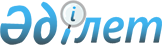 Об утверждении Плана развития Республиканского государственного предприятия "Казаэронавигация" на 2001-2005 годыПостановление Правительства Республики Казахстан от 27 декабря 2001 года N 1731

      В соответствии с постановлением Правительства Республики Казахстан от 15 сентября 2000 года N 1398 P001398_  "Об Индикативном плане социально- экономического развития Республики Казахстан на 2001 год" Правительство Республики Казахстан постановляет: 

      1. Утвердить прилагаемый План развития Республиканского государственного предприятия "Казаэронавигация" на 2001-2005 годы. 

      2. Настоящее постановление вступает в силу со дня подписания.       Премьер-Министр 

      Республики Казахстан                              План развития 

                 Республиканского государственного предприятия 

                      "Казаэронавигация" на 2001-2005 годы                        Список используемых сокращений РГП       Республиканское государственное предприятие 

РК        Республика Казахстан 

ВП        Воздушное пространство 

ИКАО      Международная организация гражданской авиации 

ИАТА      Международная ассоциация авиаперевозчиков 

УВД       Управление воздушным движением 

АНО       Аэронавигационное обслуживание 

АС УВД    Автоматизированная система управления воздушным движением 

АРМ       Автоматизированное рабочее место диспетчера 

ОВД       Организация воздушного движения 

МВЛ       Местные воздушные линии 

РОВД      Район организации воздушного движения 

СNS/АТМ   Концепция "Связь, Навигация, Наблюдение в интересах организации  

          воздушного движения" 

GPS       Системы космического базирования 

FANS      Концепция будущих навигационных систем 

ATN       Аэронавигационная Телекоммуникационная сеть 

ВРЛ       Вторичный радиолокатор 

GNSS      Глобальная навигационная спутниковая система 

ВОРЛ      Вторичный обзорный радиолокатор 

СЭРТОС    Служба эксплуатации радиотехнического оборудования и связи 

СОВД      Служба организации воздушного движения 

               Глава 1. Характеристика национальной компании 

      Наименование предприятия: Республиканское государственное предприятие по управлению воздушным движением, технической эксплуатации наземных средств радиотехнического обеспечения полетов и электросвязи Министерства транспорта и коммуникаций Республики Казахстан - РГП "Казаэронавигация". 

      Миссия предприятия: Развитие аэронавигационной системы Республики Казахстан для наиболее полного удовлетворения потребностей пользователей воздушного пространства страны в соответствии с требованиями мирового авиационного сообщества посредством управления воздушным движением над территорией республики и снабжением пользователей своевременной, полной и достоверной аэронавигационной информацией для обеспечения максимальной безопасности и эффективности полетов в воздушном пространстве Казахстана. 

      РГП "Казаэронавигация" создано постановлением Кабинета Министров Республики Казахстан от 10 мая 1994 года N 489 P940489_  и приказом Министерства транспорта и коммуникаций от 22 июня 1995 года N 133 "О выделении предприятия "Казаэронавигация" из состава Национальной акционерной авиакомпании "Казакстан aye жолы" в целях обеспечения функционирования единой технологической системы управления воздушным движением республики для удовлетворения потребностей всех пользователей воздушным пространством. 

      Юридический статус: Республиканское государственное предприятие. РГП "Казаэронавигация" является юридическим лицом, имеет на праве хозяйственного ведения обособленное имущество и руководствуется в своей деятельности действующим законодательством Республики Казахстан, документами ИКАО и международными договорами, актами Президента, Парламента и Правительства Республики Казахстан, Министерства транспорта и коммуникаций Республики Казахстан и Уставом предприятия. 

      Основные элементы операционной деятельности: 

      управление воздушным движением; 

      обеспечение безопасности выполнения полетов в воздушном пространстве (ВП) РК; 

      координирование порядка использования ВП РК; 

      планирование воздушного движения в РК; 

      обеспечение эксплуатации, технического обслуживания, ремонта, заказа и ввода в эксплуатацию радиотехнического оборудования и средств связи; 

      взимание платы за аэронавигационное обслуживание в ВП РК; 

      обеспечение полетов аэронавигационной информацией; 

      учет и участие в расследовании инцидентов и нарушений при использовании ВП РК; 

      участие в разработке правил, наставлений, инструкций и других нормативных актов, регулирующих безопасное использование ВП; 

      совершенствование структуры ВП и укрупнение районов; 

      создание автоматизированных центров УВД; 

      перекрытие ВП вторичным радиолокационным полем; 

      применение спутниковых навигационных систем СNS/АТМ.       Свидетельство: Свидетельство о государственной перерегистрации юридического лица N 8360-1919-ГП от 28 марта 2000 года, дающее право на осуществление деятельности в соответствии с учредительными документами в рамках законодательства РК. 

      Статус: Государственный провайдер аэронавигационных услуг. 

      Исключительные права: Создавать, строить, монтировать, владеть, осуществлять эксплуатацию и техническое обслуживание аэронавигационной системы Республики Казахстан. Функции провайдера в части предоставления аэронавигационных услуг. 

      Уставной капитал: 2,1 млрд. тенге. 

      Активы: 12,7 млрд. тенге. 

      Годовой оборот: 6,8 млрд. тенге. 

      РГП "Казаэронавигация", согласно Закону Республики Казахстан Z980272_  "О естественных монополиях", внесено в Государственный регистр субъектов естественных монополий Республики Казахстан. Агентством Республики Казахстан по регулированию естественных монополий, защите конкуренции и поддержке малого бизнеса устанавливаются тарифы на аэронавигационные услуги и контроль над формированием затрат. 

      Структура предприятия как элемент государственного управления 

      Одним из основных преимуществ, полученных Казахстаном при создании в 1995 году единого предприятия по организации воздушного движения и эксплуатации радиотехнического оборудования и связи, было сосредоточение в рамках единого хозяйствующего субъекта функций управления воздушным движением, взимания платы за аэронавигационное обслуживание и проведения требуемой модернизации аэронавигационной системы на основе полученных финансовых средств. 

      Несмотря на то, что применяется оборудование многих фирм- производителей, предприятием успешно решается задача интеграции его в единую автоматизированную систему УВД. Основой объединения составляющих подсистем в интегрированную аэронавигационную систему Казахстана является строящаяся в настоящее время сеть телекоммуникаций. По мере создания сети все подсистемы объединяются в соответствии с концепцией ИКАО "СNS/АТМ", что в дальнейшем ведет к созданию единой структуры, не допускающей автономного функционирования ни одной из своих частей. 

      Управление воздушным движением является непрерывным технологическим процессом, требующим постоянного и оперативного взаимодействия множества основных и вспомогательных служб, включающих как диспетчерский состав, непосредственно управляющий воздушным движением, так и инженерно- технические, финансовые и другие подразделения, осуществляющие их материально-техническое обеспечение. 

      Выделение из общего аэронавигационного комплекса любой его части приведет к нарушению четко отработанных технологических связей, что неизбежно приведет к сбоям в его работе и, как следствие, ухудшит состояние безопасности полетов и обеспечению национальной безопасности, требующей согласования с соответствующими органами Комитета национальной безопасности и Министерства обороны Республики Казахстан. 

      В Республике Казахстан уже создана широкая сеть воздушных международных трасс, оснащенная современными средствами УВД навигации и связи и удовлетворяющая потребностям мирового авиационного сообщества. Планирование и внедрение трасс производится на основании спроса со стороны пользователей воздушным пространством. 

      Таким образом, в настоящее время РГП "Казаэронавигация" представляет собой единую хорошо сбалансированную структуру, которая несет ответственность за предоставление аэронавигационного обслуживания с требуемым качеством. 

      Любая структурная перестройка данной системы, даже на первый взгляд самая незначительная, создаст препятствия четкому отлаженному взаимодействию составных частей, нарушит установленное взаимодействие технологических процессов и в настоящий момент неприемлема. 

      Приказом генерального директора РГП "Казаэронавигация" от 6 декабря 2000 года N 907 утверждена организационная структура предприятия (приложение А). 

        Глава 2. Анализ производственно-финансового развития 

              национальной компании за 1998-2000 годы 

      1. Производство товаров, работ, услуг (по видам экономической 

         деятельности) 

      В соответствии с основными функциями, РГП "Казаэронавигация" оказывает следующие услуги основной деятельности: 

      аэронавигационное обслуживание воздушных судов в воздушном пространстве Республики Казахстан на маршруте полета; 

      аэронавигационное обслуживание воздушных судов в воздушном пространстве Республики Казахстан в районе аэродрома; 

      услуги телекоммуникаций; 

      радиосвязь; 

      авиационная фиксированная телеграфная связь; 

      предоставление аэронавигационной информации. 

      В силу исторических причин расположения в аэропортовых городках РГП "Казаэронавигация" оказывает также прочие услуги - это сдача в аренду основных производственных фондов, обеспечение электроэнергией и отоплением, коммунальное обслуживание. 

      Производственными показателями, отражающими объем аэронавигационного обслуживания воздушных судов в воздушном пространстве Республики Казахстан на маршруте полетов и в районе аэродрома, являются самолето-километры, самолето-вылеты и тоннаж максимальной взлетной массы воздушных судов. Самолето-километры и тоннаж максимальной взлетной массы воздушных судов являются параметрами для взимания сборов за аэронавигационное обслуживание как на маршруте полета, так и в районе аэродрома. Эти параметры рекомендованы документами Международной организацией гражданской авиации (ИКАО): 

      от 1986 года Doc 9161/2 "Руководство по экономическим аспектам аэронавигационного обеспечения на маршруте"; 

      от 1991 года Doc 9562 "Руководство по экономике аэропортов"; 

      от 1997 года Doc 9161/3 "Руководство по экономическим аспектам аэронавигационного обслуживания"; 

      от 2001 года Doc 9082/6 "Политика ИКАО в отношении аэропортовых сборов за аэронавигационное обслуживание". 

      Всего за 1998-2000 годы производственные показатели по РГП "Казаэронавигация" составили: 

      276,3 млн. самолето-километров, в том числе за 2000 год - 94,2 млн. самолето-километров, с ростом к 1999 году на 6,6%, или на 5,8 млн. километров; 

      86,7 тыс. самолето-вылетов, в том числе за 2000 год - 28 тыс. самолето-вылетов, с ростом к 1999 году на 6,5%, или на 1,7 тыс. вылетов; 

      661,2 тыс. тонн максимальной взлетной массы от самолето-вылетов, в том числе за 2000 год - 1226 тыс. тонн самолето-вылетов, со снижением к 1999 году на 1,8%, или на 23 тыс. тонн. 

      За 1998-1999 годы снизилось на 20% количество полетов воздушных судов в воздушном пространстве Республики Казахстан. В результате проведения маркетинговой работы, РГП "Казаэронавигация" привлекло ряд авиакомпаний на вновь открытые маршруты с большей протяженностью по территории Республики, что позволило не потерять доходы предприятия за аэронавигационное обслуживание, а с 2000 года восстановлена тенденция ежегодного роста на 2-3%. 

      За аэронавигационное обслуживание (далее - АНО) с пользователей воздушного пространства Республики Казахстан, не зависимо от их государственной принадлежности, ведомственной подчиненности и форм собственности, взимается плата в виде аэронавигационных сборов. 

      Доходы от АНО составляют основную долю всех доходов предприятия. На 80% доходы АНО формируются за счет транзитных рейсов иностранных авиакомпаний и на 20% - рейсов казахстанских авиакомпаний и обеспечения взлетов-посадок в обслуживаемых аэропортах. 

      Прочие доходы от реализации товаров, работ и услуг формируются на основании свободных рыночных цен и тарифов в соответствии с действующим законодательством Республики Казахстан. 

      2. Финансовые результаты деятельности 

      За 1998-2000 годы доходы РГП "Казаэронавигация" составили 18042 млн. тенге, из них за АНО 16007 млн. тенге или 88,3% от общего объема доходов. В 2000 году предприятие оказало услуг на сумму 7343 млн. тенге, что на 590 млн. тенге или 8,7% больше, чем за 1999 год. Аэронавигационное обслуживание в 2000 году принесло предприятию 6755 млн. тенге доходов, что составило 92% от общего объема. Рост к 1999 году составил 23%. На рост доходов в 2000 году повлияло увеличение на 6,5% частоты полетов, на 3% протяженности используемых воздушных трасс авиакомпаниями и на 13,5% среднегодового курса доллара США по сравнению с 1999 годом. 

      За 1998-2000 годы расходы предприятия составили 10898 млн. тенге, в том числе в 2000 году - 4370 млн. тенге. Затраты 2000 года возросли к 1998 году на 46% в тенге, а в долларовом выражении сократились на 19,7% или с 38,2 млн. долларов США в 1998 году до 30,7 млн. долларов США в 2000 году. Сокращения расходов удалось добиться за счет проведения организационно- технических мероприятий по реорганизации структуры и оптимизации численности предприятия. 

      В связи с этими мероприятиями за 1998-2000 годы существенно изменилась структура расходов предприятия по фонду заработной платы, с 32,5% от общих расходов в 1998 году сократился до 23,1% в 2000 году. 

      Фонд заработной платы в 2000 году составил 1002 млн. тенге, что на 10,5% или на 96 млн. тенге больше, чем в 1999 году. Среднесписочная численность за этот период сократилась на 10,5% или на 304 человека. 

      Среднемесячная заработная плата по РГП "Казаэронавигация" в 2000 году составила 32 351 тенге, против 26 047 тенге в 1999 году и ростом на 24%. 

      Увеличение фонда заработной платы и среднемесячной заработной платы в 2000 году связано с расширением объемов работ, выполняемых высококвалифицированным производственным персоналом. Средняя заработная плата диспетчерского состава и инженерно-технических работников в 2000 году выросла по сравнению с 1999 годом на 27,2% и составила 34 985 тенге в месяц. Удельный вес производственного персонала в предприятии составляет 76%. Производительность труда работников РГП "Казаэронавигация" (в доходах на одного работника) в 2000 году выросла по сравнению с 1999 годом на 21,5%. Удельный вес фонда заработной платы в общих расходах снизился с 27% в 1999 году до 23% в 2000 году. 

      Рост социального налога в 2000 году на 48 млн. тенге по отношению к 1999 году связан с ростом фонда заработной платы и изменением в законодательном порядке исчисления данного налога. 

      Амортизационные отчисления увеличились на 22,7% или на 129 млн. тенге. Удельный вес амортизационных отчислений сохранился на уровне 1999 года - 16%, за счет приобретения и ввода новых основных средств по программе модернизации средств радиотехнического обеспечения полетов и замены устаревшего оборудования. Согласно инструкции V980634_  "Об особом порядке формирования затрат, учитываемых при расчете цен (тарифов) на производство и предоставление услуг (товаров, работ) субъектами естественной монополии", в предприятии применяется равномерный (прямолинейный) метод списания стоимости, при котором амортизируемая стоимость объекта ежемесячно списывается в равных суммах. Всего по состоянию на 1 января 2001 года накопленная амортизация основных средств составила 3294 млн. тенге, которая полностью использована на инвестиционную программу. 

      На 37,5% или на 11 млн. тенге возросли расходы по услугам РГП "Казавиамет", за счет увеличения тарифов на предоставляемые услуги. 

      Возросли расходы по услугам банка на 36,6% или на 25 млн. тенге за счет выплаты единовременного вознаграждения по договору банковского займа от 5 декабря 2000 года N КД 00-132 с ОАО "Народный Банк Казахстана" на сумму 6 млн. долларов США. 

      Рост затрат по процентам за полученные кредиты на 94,3% или на 90 млн. тенге связано с текущими выплатами процентов, согласно графиков погашения кредитов по контрактам с фирмой "Thales АТМ", ОАО "Народный Банк Казахстана". Удельный вес этих затрат в общих расходах предприятия в 2000 году составил 4,3%, против 2,7% в 1999 году. 

      Рост расходов на транспорт на 14,2%, коммунальные услуги на 25,7%, запасные части к технологическому оборудованию на 37,4% связано с ростом цен на оказываемые услуги, запасные части и горюче-смазочные материалы. Удельный вес этих расходов составляет 21,8% в 2000 году против 21,4% в 1999 году. 

      На 468 млн. тенге или в 4,8 раза выросли расходы по налогу на добавленную стоимость, относимые на затраты предприятия, согласно налоговому законодательству Республики Казахстан. На увеличение затрат повлиял рост объемов услуг, связанных с международной деятельностью. 

      На 416 млн. тенге или в 3,5 раза возросли в 2000 году накладные расходы предприятия, в том числе за счет страхования долгосрочного кредита на обеспечение контракта с фирмой "Thales ATM" - 203 млн. тенге и образования резерва по безнадежной дебиторской задолженности - 213 млн. тенге. 

      Сократились расходы по аренде каналов связи со 192 млн. тенге в 1999 году до 124 млн. тенге в 2000 году или на 35,3%. Удельный вес аренды каналов связи в общих расходах снизился на 2%, за счет перехода РГП "Казаэронавигация" на каналы спутниковой связи и цифровые телефоны. 

      В целом расходы предприятия в 2000 году по отношению к 1999 году увеличились на 22%. Затраты, относимые на регулируемую деятельность, в 2000 году составили 3442 млн. тенге, или 79% всех расходов предприятия, в том числе на себестоимость пришлось 2205 млн. тенге и на расходы периода 1237 млн. тенге. 

      В результате производственно-финансовой деятельности предприятия, прибыль за 1998-2000 годы увеличилась в 2,1 раза в тенге и на 73% в долларовом выражении, т.е. с 12,1 млн. долларов США в 1998 году, до 20,9 млн. долларов США в 2000 году. В 2000 году прибыль составила 2 973 млн. тенге. 

      Значительное влияние на финансово-хозяйственную деятельность предприятия оказывает дебиторская задолженность, особенно безнадежная и просроченная задолженность НААК "Казакстан aye жолы" в размере 7,9 млн. долларов США и ЗАО "Эйр Казахстан" в размере свыше 10 млн. долларов США. При этом задолженность НААК за 1996-1997 годы уже списана на убытки предприятия. Доля других отечественных авиакомпаний в общей сумме задолженности не превышает 4%. 

      Дебиторская задолженность в 2000 году составила 3990 млн. тенге, что на 40,9% выше, чем в 1999 году. Наибольший удельный вес составили услуги по временной финансовой помощи и по обязательствам, оплаченным РГП "Казаэронавигация" по решению Министерства транспорта и коммуникаций за ЗАО "Эйр Казахстан" 1539 млн. тенге или 39% задолженности. Дебиторская задолженность по услугам АНО составила 1377 млн. тенге или 35% от задолженности. На авансы, выданные поставщикам, за счет будущих поставок и прочую дебиторскую задолженность, включая долгосрочную, пришлось 26% задолженности. 

      Кредиторская задолженность РГП "Казаэронавигация" составила 4135 млн. тенге, что на 93,5% больше, чем в 1999 году. Отвлечение денежных средств для оплаты по обязательствам ЗАО "Эйр Казахстан" в 1999 и 2000 годах прямо повлияло на рост кредиторской задолженности перед поставщиками и подрядчиками. Особенно возросла кредиторская задолженность перед фирмой "Thales ATM" по контракту на поставку навигационного оборудования до 6,8 млн. долларов США, а также отрицательно повлияло на динамику модернизации радиотехнического оборудования и средств связи, в том числе аэродромной зоны. В связи с чем, предприятие было вынуждено привлечь банковский кредит в размере 6 млн. долларов США во избежание возникновения дефолта. 

      На конец 2000 года кредиторская задолженность перед "Thales ATM" составила 277 млн. тенге или 7% от всей задолженности. 

      Кредиторская задолженность перед французским банком "Societe Generale" составила 2042 млн. тенге или 49% от всей задолженности. Предприятие в 2000 году произвело погашение коммерческого кредита на сумму 600 тыс. долларов США согласно утвержденному графику платежей. Погашение за покупательский кредит начнется с ноября 2001 года. 

      Перед ОАО "Народный Банк Казахстана" кредиторская задолженность составила 867 млн. тенге или 22% всей задолженности. Погашение кредита началось по графику с июня 2001 года. 

      Прочая кредиторская задолженность составила 949 млн. тенге или 22% всей задолженности. 

      3. Динамика тарифов и цен на продукцию, работы и услуги 

      Тарифы РГП "Казаэронавигация" за аэронавигационное обслуживание являются неизменными с 1998 года. Ставки сборов за аэронавигационное обслуживание утверждены постановлением Комитета по ценовой и антимонопольной политике Агентства по стратегическому планированию и реформам Республики Казахстан (далее - Комитет) от 16 марта 1998 года N 1/10. Действующая система взимания сборов дифференцируется в зависимости от максимальной взлетной массы воздушного судна, государственной принадлежности авиакомпании и типа выполняемого полета. Ставки сборов для казахстанских авиакомпаний в 1,5-2 раза ниже применяемых к иностранным авиакомпаниям. Вышеназванным постановлением Комитета предусмотрено, что при выполнении регулярных внутренних рейсов авиакомпаниями Республики Казахстан к ставкам сборов для казахстанских авиаперевозчиков применяется понижающий коэффициент 0,5. Недополученный доход в 2000 году от применения понижающего коэффициента 0,5 составил 211 млн. тенге. Дополнительно постановлением Комитета Республики Казахстан по регулированию естественных монополий и защите конкуренции от 21 августа 1998 года N 3/6 установлена 10%-ая скидка на регулярные внутренние рейсы при условии 100%-ой предоплаты в течение месяца. Также, приказом Агентства Республики Казахстан по регулированию естественных монополий и защите конкуренции от 15 сентября 1999 года N 68/2-ОД установлено, что плата за аэронавигационное обслуживание с эксплуатантов воздушных судов-резидентов Республики Казахстан, осуществляющих регулярные внутренние перевозки взимается по курсу, установленному Национальным Банком Республики Казахстан на 1 апреля 1999 года, 87,5 тенге за 1 доллар США. Этим же приказом, полеты, связанные с применением в народном хозяйстве, облетом радиотехнических средств аэронавигации и тренировочные полеты приравнены к регулярным внутренним перевозкам, т.е. на эти полеты распространяются все льготы, применяемые на данный вид перевозок. В целом за 2000 год вследствие применения вышеназванных понижающих коэффициентов и фиксированного курса доллара США предприятие недополучило доходов на сумму 473 млн. тенге, а если учесть разницу утвержденных тарифов для казахстанских и иностранных авиакомпаний неполученный доход составил 1800 млн. тенге. 

      Наряду с понижающими коэффициентами, постановлением Комитета по ценовой и антимонопольной политике Агентства по стратегическому планированию Республики Казахстан от 16 июня 1998 года N 17 установлены повышающие коэффициенты. К действующим ставкам за аэронавигационное обслуживание при обслуживании заказных рейсов 1,1 и 1,2 казахстанских и иностранных эксплуатантов воздушных судов соответственно, и дополнительный доход от их применения составил 136 млн. тенге. 

      Вышеприведенная дифференциация тарифов предусматривает поддержку и в некотором смысле дотирование казахстанских авиаперевозчиков, что в свою очередь противоречит статье 15 Конвенции о международной гражданской авиации, ратифицированной Республикой Казахстан в 1994 году, которая предусматривает единообразные ставки сборов, как для национальных, так и для иностранных пользователей. 

      Уровень тарифов РГП "Казаэронавигация" для иностранных пользователей по сравнению с сопредельными государствами является самым конкурентным, так например тариф за 100 км ортодромического расстояния воздушного судна Боинг-747 в Республике Казахстан составляет 62 доллара США, а в приграничных государствах составляет: 

      Китай - 100 долларов США 

      Россия - 70 долларов США 

      Узбекистан - 91 долларов США 

      Туркменистан - 70 долларов США 

      Киргизстан - 68 долларов США 

      Азербайджан - 70 долларов США       Взимание сборов с пользователей воздушного пространства Республики Казахстан производится РГП "Казаэронавигация" на основании прямых заключенных договоров с пользователями и через клиринговую палату Международной ассоциации авиаперевозчиков. 

      Обобщая, можно сказать, что тарифы за аэронавигационное обслуживание в Республике Казахстан являются неизменными за период 1998-2000 годы. Величина тарифов по сравнению с сопредельными государствами и рядом других стран мира является самой конкурентной. Механизм взимания сборов удовлетворяет как пользователей воздушного пространства, так и провайдера услуг. 

      4. Инвестиционная деятельность компании 

      Радиотехнический комплекс Казахстана в начале 90-х годов имел ряд существенных недостатков, не позволяющих добиться требуемого уровня аэронавигационного обслуживания, соответствующего международным требованиям и стандартам международной организации гражданской авиации (ИКАО): 

      работа радиотехнических средств в режимах, принятых в СССР, существенно отличавшихся от требований международных организаций; 

      отсутствие современных средств радиолокации, радионавигации и электросвязи, необходимых для качественного контроля над движением воздушных судов; 

      устаревшие средства отображения воздушной обстановки, не позволяющие применить современные технологии; 

      отсутствие средств автоматизации процесса управления воздушным движением; 

      большой физический износ радиотехнического оборудования и средств связи (свыше 70%); 

      физически и морально устаревшее оборудование авиационной сети телеграфной связи (АФТН); 

      недостаточное количество средств оперативной наземной связи, выработавшие ресурс коммутационные системы, аварийное состояние систем связи "аэропорт - город". 

      Для замены навигационного оборудования Казахским управлением гражданской авиации был заключен контракт (без номера) от 2 июля 1992 года с фирмой "Alcatel-SEL" на поставку 16 радиомаяков VОR/DМЕ. 

      Кроме этого, контрактом предусматривалась поставка оборудования дистанционного контроля и управления, а также 3-х центров технической эксплуатации. 

      В состав оборудования, поставляемого по контракту, также входили: 

      5 метеосистем для аэропортов; 

      центр коммутации АФТН. 

      Всего в рамках контракта с Alcatel-SEL было установлено: 

      7 радиомаяков VОR/DМЕ; 

      центр технической эксплуатации VОR/DМЕ, включая требуемый комплект запасных частей; 

      цифровое оборудование телекоммуникаций на базе цифровой АТС, установленной в городе Алматы. 

      С целью разработки программы перехода к современным методам управления воздушным движением, основанным на внедрении автоматизированных комплексов, построенных на базе компьютерных технологий, в 1992 году Всероссийским научно-исследовательским институтом (далее - НИИ) радиоаппаратуры совместно с фирмой "Airsys ATM GмbН", был разработан "Мастер-план Программы модернизации автоматизированной системы управления воздушным движением в Республике Казахстан" (далее - "Мастер-план"). 

      Планом было предусмотрено создание Автоматизированной Системы Управления Воздушным движением (АС УВД), состоящей из 3-х центров АС УВД (города Алматы, Актюбинск, Астана) и 18 радиолокационных позиций, оснащенных вторичными радиолокаторами и существующими первичными радиолокаторами, по два комплекта на каждой позиции, в количестве 36 комплектов. 

      При этом существовавшие на то время 18 Районов обслуживания воздушного движения должны были быть объединены в три Центра создаваемого АС УВД (города Алматы, Актюбинск, Астана). 

      На основе "Мастер-плана" в марте 1993 года был заключен контракт между РГП "Казаэронавигация" и Airsys ATM GmbH от 16 марта 1993 года N 408563-210-0001 на поставку оборудования центров АС УВД в города Алматы, Актюбинск и Астана и поставку 18-ти вторичных моноимпульсных радиолокаторов. 

      Реализация контракта с фирмой "Airsys ATM GmbH" была начата в 1993 году. Финансирование осуществлялось за счет фирменного кредита, залоговым обеспечением которого, в соответствии с подписанным 11 июля 1997 года "Соглашение об обеспечении обязательств, залоге и передаче прав", служили аэронавигационные сборы, поступавшие от авиакомпаний через Международную Ассоциацию авиаперевозчиков (далее - ИАТА). 

      Одним из основных положений "Мастер-план" являлось максимальное сохранение имевшейся в то время на оснащении радиолокационной техники, в основном, первичных радиолокационных станций типа 1РЛ139-2. 

      В связи с длительными сроками эксплуатации первичных радиолокаторов было принято решение провести модернизацию всех 36 комплектов первичных трассовых РЛС с доведением их до уровня модернизированного радиолокатора типа 1Л118, имевшего твердотельный приемный тракт и улучшенные характеристики по надежности работы. Для выполнения этой задачи был заключен контракт от 11 апреля 1995 года N 2/95049 с Лианозовским электромеханическим заводом (ЛЭМЗ) города Москвы. 

      В дальнейшем, в соответствии с решением казахстанско-французской комиссии по сотрудничеству и последующим за этим постановлением Правительства Республики Казахстан от 2 февраля 1996 года N 141 P960141_  "Об инвестиционных проектах, финансируемых в 1996 году за счет иностранных кредитов, предоставляемых под гарантии Республики Казахстан и за счет займов международных финансовых организаций", в программу французских инвестиций была включена поставка аэродромных радиолокаторов. В соответствии с этим в марте 1996 года между РГП "Казаэронавигация" и фирмой "Thomson - CSF Airsys" был заключен контракт на поставку 4-х аэродромных локаторов на общую сумму - 30 млн. долларов США. В обеспечении этого контракта в декабре 1996 года были выданы государственные гарантии на сумму 15 млн. долларов США, и с начала 1997 года контракт вступил в силу. 

      В процессе реализации контрактов стала очевидной необходимость пересмотра технической оснащенности аэронавигационной системы по следующим причинам: 

      основные потоки воздушных судов сконцентрированы на нескольких основных трассах в направлении "север - юг" западной части Республики Казахстан и направлении "запад - восток" к воздушным коридорам с Китайской Народной Республикой - со средней интенсивностью воздушного движения; 

      высокие эксплуатационные характеристики вторичных радиолокаторов, в том числе: большой радиус действия, высокая вероятность обнаружения, высокая разрешающая способность, хорошие функциональные возможности центров АС УВД, удачное размещение радиолокационных позиций, в сочетании с применением эксплуатационных требований ИКАО, опирающихся на использование вторичного радиолокатора в качестве основного средства радиолокационного наблюдения, позволило более гибко и рационально устанавливать границы РОВД, снизить их количество при сохранении и улучшении качества аэронавигационного обслуживания (далее - АНО); 

      переход на новые технологии работы аэродромных диспетчерских пунктов, соответствующие практике ИКАО при условии низкой интенсивности. 

      На основе анализа этих условий были разработаны новые технические требования к планам модернизации аэронавигационной системы, которые и легли в основу предложений по корректировке контрактов на модернизацию в сторону уменьшения в соответствии с новой конфигурацией и составом оборудования аэронавигационной системы, реальными потребностями. 

      Принятые решения предусматривали: 

      изменение структуры воздушного пространства Республики Казахстан и снижения количества районов организации воздушного движения с 18 до 12; 

      уменьшение количества поставляемых в рамках контракта с Airsys ATM GmbH вторичных радиолокаторов с 18 до 13; 

      изменение состава оборудования по контракту с Thomson - CSF Airsys с уменьшением стоимости контракта в два раза, с 30 до 15 млн. долларов США, с поставкой только двух аэродромных радиолокаторов и двух аэродромных систем для Алматы и Астаны; 

      в связи с уменьшением количества необходимых радиолокационных позиций и установкой вторичных радиолокаторов, уменьшение числа модернизируемых первичных радиолокаторов с 36 до 15; 

      уменьшение количества радиомаяков по контракту с Alcatel-SEL до 7-ми комплектов (в пределах суммы кредитной линии). 

      В соответствии с новыми требованиями к составу оборудования по вышеназванным контрактам были приняты соответствующие изменения. 

      Проведенная модернизация аэронавигационной системы позволила оснастить систему УВД, на сегодняшний день, включающую в себя два современных трассовых центра АС УВД в городах Алматы и Актюбинске, 13 установленных вторичных радиолокаторов, комплекс средств автоматизации "Синтез" в городе Шымкент и вторичный радиолокатор "Радуга", автоматизированные рабочие места (АРМ) диспетчера, заменившие устаревшие на всех радиолокационных позициях. Завершен монтаж аэродромных радиолокаторов и оборудования аэродромных систем в городах Алматы и Астана. 

      Таким образом, модернизации было подвергнуто оборудование воздушного верхнего пространства. В настоящее время завершается тщательный анализ состояния и необходимости замены оборудования района аэродромов: 

      оборудование систем посадки; 

      приводные радиостанции и маркерные маяки; 

      аэродромные радиолокационные комплексы; 

      оборудование ОВЧ и ВЧ радиосвязи; 

      средства связи на участках "аэропорт - город" (радиорелейные и волоконно-оптические линии связи). 

      За 1998-2000 годы инвестиции в основные средства по РГП "Казаэронавигация" составили 6418 млн. тенге, в том числе за счет собственных средств - 5551 млн. тенге и кредита ОАО "Народный Банк Казахстана" - 867 млн. тенге. Около 50% или 3048 млн. тенге инвестиций предприятие внесло на погашение обязательств по кредитам, в том числе 2471 млн. тенге фирме "Airsys ATM GмbН", 493 млн. тенге фирме "Alcatel-SEL" и 84 млн. тенге фирме "Thomson - CSF Аirsуs". По контрактам с ЛЭМЗ было выплачено 435 млн. тенге, АО "ВНИИРА" города Санкт-Петербурга - 487 млн. тенге. На 850 млн. тенге было выполнено проектно-изыскательских, строительно-монтажных работ, выплачено транспортных и таможенных услуг по доставке оборудования. На прочее приобретение основных средств инфраструктуры предприятия (транспорт, оргтехника, персональные компьютеры и т.д.) было израсходовано свыше 700 млн. тенге. 

      5. Взаимоотношения с бюджетом 

      За период с 1998-2000 годы РГП "Казаэронавигация" не имело просроченной задолженности по платежам в бюджет. Всего за данный период в бюджет Республики Казахстан было перечислено налогов и других платежей в 4864 млн. тенге, в том числе в 1998 году - 1030 млн. тенге, в 1999 году - 1594 млн. тенге, в 2000 году - 2240 млн. тенге. В среднем ежегодное увеличение платежей составило 40-50%. В 2000 году платежи в республиканский и местный бюджеты составили 1739 млн. тенге и 424 млн. тенге соответственно. Внебюджетные платежи составили 27 млн. тенге. 

      Также по распоряжениям собственника предприятия Министерства транспорта и коммуникаций Республики Казахстан за 1998-2000 годы было отвлечено около 1860 млн. тенге, из них: 

      ЗАО "Эйр Казахстан" - 1755 млн. тенге; 

      Шымкентский аэропорт - 63 млн. тенге; 

      Расходы на Министерство 

      транспорта и коммуникаций - 42 млн. тенге. 

      В 1997 году в соответствии с Указом Президента Республики Казахстан, имеющего силу Закона, Z952335_  "О государственном предприятии" Министерство транспорта и коммуникаций по согласованию с Министерством финансов установило долю прибыли, подлежащую перечислению собственнику в размере 3%. 

      По данному вопросу РГП "Казаэронавигация" обратилось через Министерство транспорта и коммуникаций в Правительство Республики Казахстан об установлении за период с 1997 по 2001 годы включительно 3%-ого норматива отчисления от чистой прибыли в государственный бюджет Республики Казахстан, с уплатой его в течение 2001 года. Сумма платежей за 1997-2000 годы составляет 179 млн. тенге, а с учетом 2001 года должна составить 234 млн. тенге, в том числе оплачено за приобретение квартир для Министерства транспорта и коммуникаций 15 млн. тенге. 

      6. Маркетинговые исследования рынка 

      Воздушное пространство Республики Казахстан имеет протяженность с запада на восток 3 000 километров, а с севера на юг на 1700 километров. Протяженность воздушных трасс достигает 54 тыс. километров, из которых 49 тыс. километров составляют международные. 

      Существующая организация воздушного пространства, наличие достаточно широкой сети маршрутов и их техническая оснащенность позволяет в настоящее время обеспечивать без каких-либо ограничений более 900 рейсов в неделю при полетах из Европы в Гонконг и более 1500 рейсов в неделю по направлению Европа - Бангкок/Сингапур. Пропускная способность системы ОВД РК в 5-6 раз превышает существующие потребности воздушного движения. 

      Удобное географическое положение, большая протяженность воздушных трасс, техническая оснащенность делают привлекательным воздушное пространство Казахстана для большого числа пользователей и создают возможности для организации всех видов авиационных перевозок: 

      транзитные полеты авиакомпаний через воздушное пространство Республики Казахстан; 

      транзитные полеты зарубежных авиакомпаний с посадкой на территории Республики Казахстан (иностранные авиакомпании); 

      перевозки между аэропортами Республики Казахстан и аэропортами дальнего зарубежья (казахстанские и иностранные авиакомпании); 

      перевозки между аэропортами Республики Казахстан и соседними странами, в т.ч. Евразийским экономическим сообществом; 

      внутренние перевозки (казахстанские авиакомпании). 

      Внутренние перевозки (между аэропортами Республики Казахстан) сократились по сравнению с периодом в конце 80-х начале 90-х годов в 5-6 и более раз, а в некоторых регионах прекратились совсем (Аркалык, аэропорты МВЛ). Исключение составляют районы нефтедобычи в Каспийском регионе, где наблюдается небольшой рост перевозок. 

      Причинами, обусловившими падение внутренних авиаперевозок на наш взгляд, являются: 

      снижение платежеспособного спроса населения на внутренние перевозки; 

      резкое снижение деловой активности в значительной части регионов Казахстана в связи с общим падением производства и в связи с этим снижение спроса на авиаперевозки грузов, пассажиров и почты; 

      отсутствие у казахстанских авиакомпаний достаточного количества воздушных судов, способных в этих условиях обеспечивать рентабельность авиаперевозок, а имеющиеся самолеты Ту-154, Як-40, Ан-24 и т.д. не позволяют работать эффективно; 

      РГП "Казаэронавигация", в целях стимулирования внутренних перевозок, предоставляет казахстанским авиакомпаниям значительные льготы по оплате аэронавигационного обслуживания, но эти меры не привели к существенному росту внутренних перевозок и снижению или стабилизации пассажирских тарифов. 

      Перечисленные факторы определяют в той или иной степени фактическое снижение перевозок между аэропортами Республики Казахстан и другими странами СНГ и ближнего зарубежья. К вышеперечисленным причинам можно добавить протекционистскую политику авиационных администраций в отношении собственных авиакомпаний, отсутствие гибкости и учета взаимных выгод также приводит к сужению географии полетов и уменьшению частоты авиарейсов. 

      Несмотря на возрастание связей с дальним зарубежьем после обретения суверенитета Республикой Казахстан, полеты между аэропортами Казахстана и зарубежными аэропортами пока составляют незначительную часть общего объема. Стоимость этого вида перевозок на сегодняшний день относительно высока и, кроме того, их рост ограничивается медленным развитием туризма. 

      Таким образом, основным видом трафика являются международные транзитные полеты иностранных авиакомпаний через воздушное пространство Республики Казахстан. 

      Воздушное пространство Республики Казахстан граничит с воздушными пространствами Российской Федерации, Узбекистана, Кыргызстана, Азербайджана, Туркмении, Китая. Аэронавигационные службы практически всех государств, кроме КНР, испытывают аналогичные трудности и в них идут те же процессы, что и в Казахстане. При этом основным источником доходов являются аэронавигационные сборы, получаемые от того же вида полетов, что и в Казахстане, то есть от международного транзита. Это определяет жесткую и бескомпромиссную борьбу за увеличение доли транзита, приходящегося на долю воздушного пространства Республики Казахстан. 

      В настоящее время воздушное пространство Республики Казахстан характеризуется следующими параметрами: 

      удобное географическое положение; 

      большая протяженность и разветвленная сеть воздушных трасс; 

      хорошее техническое оснащение; 

      низкая интенсивность воздушного движения, как на маршруте, так и в аэродромных зонах; 

      основные пользователи - международные иностранные авиакомпании; 

      основной вид трафика - международный транзит; 

      аэронавигационное обслуживание предоставляет единственный уполномоченный государством провайдер - РГП "Казаэронавигация"; 

      взимание аэронавигационных сборов с иностранных авиакомпаний осуществляется через международную организацию авиационных перевозчиков - ИАТА. 

      В период за 1995-2000 годы проведена работа по развитию сети воздушных международных трасс, протяженность которых на сегодняшний день составляет более 50000 км, количество воздушных международных коридоров увеличено до 72. 

      В 1998-1999 годах, в целях сохранения уровня доходов за аэронавигационное обслуживание, при общем снижении объемов полетов из-за кризиса в Юго-Восточной Азии и дефолта в Российской Федерации, были приняты меры по дополнительному привлечению потоков воздушного движения - открыты новые коридоры и участки воздушных международных трасс, увеличена протяженность маршрутов, используемых авиакомпаниями по территории Республики Казахстан. 

      В июле 1998 года открыт новый воздушный коридор на границе с Китаем, через который осуществляются полеты до 40 воздушных судов в сутки из стран Европы в Гонконг, Манилу, Пекин, Урумчи, Сеул и т.д. Полеты из Ташкента в направлении Китая и Кореи также переориентированы через данный коридор. 

      В конце 1998 года открыт дополнительный коридор на границе с Азербайджаном и опубликован маршрут, соединяющий данный коридор с коридором на границе с Китаем, протяженность которого составила 2642 км. В результате этого полеты, выполняемые по маршруту меньшей протяженности, были переориентированы на данный маршрут, что привело, соответственно, к увеличению оплаты за аэронавигационное обслуживание. По данному маршруту началось выполнение полетов из государств Каспийского и Черноморского регионов в Китай, Корею и Японию. Только Азербайджанская грузовая авиакомпания выполнила за год свыше 700 рейсов по данной трассе, соответствующий доход составил более 1-го млн. долларов США, что в 2 раза превышает доход по ранее используемому маршруту. 

      Опубликованы маршруты максимальной протяженности по территории Казахстана при полетах из Турции в города Алматы и Бишкек, что привело к увеличению маршрутов на Бишкек до 2156 км вместо 391 км и на Алматы до 2437 км вместо 672 км. 

      С началом полетов из Западной Европы в Юго-Восточную Азию через Черное море, в обход территории Казахстана, был введен маршрут через Актау протяженностью 413 км, по которому в 1998 году начались регулярные международные полеты до 25 рейсов в сутки. Дополнительный доход по этой трассе в 2000 году составил более 2 млн. долларов США. 

      Проведена работа по приведению в соответствие с Государственной границей Республики Казахстан зон ответственности органов обслуживания воздушного движения, установленных со времен СССР: 

      в 1996 году воздушное пространство в районе города Тараз, где ранее управление осуществлялось Кыргызской Республикой, передано Республике Казахстан; 

      в 1999 году образован Шымкентский район обслуживания воздушного движения, где ранее управление воздушным движением осуществлялось Республикой Узбекистан. 

      Открытие Шымкентского РОВД позволило перейти к полному контролю использования воздушного пространства на юге государства и получить дополнительный доход в размере 3,3 млн. долларов США с момента образования предприятия. 

      Для районов аэродромов городов Ташкент, Бишкек, Орск, в связи с их близким расположением к государственной границе, выделено воздушное пространство Республики Казахстан для маневрирования при взлетах и посадках на данных аэродромах. При этом маршрутные сборы полностью взимаются Казахстаном по точкам на государственной границе. Одновременно взамен выделенного воздушного пространства для района аэродрома Ташкента Республика Казахстан оставила за собой управление воздушным движением на двух участках воздушных трасс (113 км и 128 км), проходящих над территорией Республики Узбекистан. Наиболее эффективным является участок 128 км, где в год сборы за аэронавигационное обслуживание составляют более 0,5 млн. долларов США. 

      В целом за 1998-2000 годы в условиях жесткой конкурентной борьбы, посредством грамотно проведенной маркетинговой политики, РГП "Казаэронавигация" удалось сохранить доходы за аэронавигационное обслуживание и даже придать им тенденцию 3-5%-го ежегодного роста. 

             Глава 3. План развития национальной компании 

                           на 2001-2005 годы 

      1. Производство продукции, товаров, услуг 

      Производство услуг РГП "Казаэронавигация" в 2001-2005 годы не должно претерпеть кардинальных изменений. Основным видом деятельности предприятия остается аэронавигационное обслуживание воздушных судов пользователей воздушного пространства Республики Казахстан. 

      В разрезе пользователей воздушного пространства Республики Казахстан, темпы прироста полетов воздушных судов иностранных авиакомпаний, включая страны СНГ, прогнозируются на уровне 1,5-2% ежегодно, что соответствует официальным данным международных организаций ИКАО и ИАТА. По авиакомпаниям Республики Казахстан темпы прироста полетов воздушных судов прогнозируются на уровне 2-3% ежегодно, согласно статистическим данным 2000 года, однако эти данные не являются окончательными в связи с тем, что не утверждена Концепция развития гражданской авиации в Республике Казахстан. 

      Производственные показатели по РГП "Казаэронавигация" на 2001-2005 годы планируются в следующем объеме: 

      самолето-километры - 490,3 млн. км, с ежегодным приростом на 1,3 млн. км или на 1,3%; 

      самолето-вылеты с аэродромов Республики Казахстан - 142,9 тыс. вылетов, с ежегодным приростом на 230 вылетов или на 0,8%; 

      тоннаж самолето-вылетов - 6,2 млн. тонн, с ежегодным приростом на 8,8 тыс. тонн или на 0,8%. 

      Удельный вес услуг основной деятельности РГП "Казаэронавигация" в общем объеме оказываемых услуг в стоимостном выражении за 2001-2005 годы должен составить 93%, остальные 7% придутся на прочие услуги. 

                 2. Финансовые результаты деятельности 

      Финансовые показатели РГП "Казаэронавигация" на 2001-2005 годы приведены в приложении 1 к индикативному среднесрочному плану развития на 2001-2005 годы. 

      Высокие темпы роста доходов обусловлены увеличением производственных показателей (увеличением количества полетов). В среднем на 1,5-2% ежегодно и повышением среднегодового курса доллара США в соответствии с макроэкономическими оценками Республики Казахстан (постановление Правительства Республики Казахстан от 9 июня 2001 года N 784 P010784_  "О внесении изменений в постановление Правительства Республики Казахстан от 19 марта 2001 года N 368"). 

      Доходы за аэронавигационное обслуживание в 2001-2005 годах планируются на основе прогнозных данных ИКАО и ИАТА, предполагающих увеличение воздушного трафика между Европой и Юго-Восточной Азией, а также благодаря проведению активной маркетинговой работы по увеличению интенсивности воздушного движения (Приложения 2, 3). 

      Основной акцент при формировании доходов ориентирован на иностранные авиакомпании, осуществляющие транзитные авиаперевозки, также при формировании финансового плана учтены доходы от прочей деятельности (услуги связи, АФТН, радиосвязи, коммунальные услуги, сдача в аренду основных средств и др.). 

      РГП "Казаэронавигация" планирует получить за 2001-2005 годы доходов на общую сумму 44310 млн. тенге, с ежегодным ростом на 6,96%. В 2001 году доходы предприятия составят 7760 млн. тенге, а в 2005 году - 9920 млн. тенге. 

      Доходы от аэронавигационного обслуживания (АНО), регулируемого вида деятельности как субъекта естественной монополии, за 2001-2005 годы составят 41160 млн. тенге, с ежегодным ростом на 7,41%. В 2001 году предприятие получит 7150 млн. тенге доходов за АНО, в 2005 году - 9270 млн. тенге. Удельный вес доходов за АНО в общих доходах предприятия составит 93%. 

      От прочей деятельности предприятие планирует получить за 2001-2005 годы доходов на общую сумму 3150 млн. тенге, или 7% от всех доходов. В 2001 году доходы составят 610 млн. тенге доходов и 650 млн. тенге в 2005 году, с ежегодным ростом на 1,64%. 

      Расходы на 2001-2005 годы планируются на основе изменения потребительских цен, в соответствии с вышеуказанным постановлением Правительства, и роста курса доллара США к тенге на услуги и товарно-материальные ценности, оплачиваемые в валюте, или по курсу доллара США, а также проведения оптимизации затрат в результате ввода в эксплуатацию более экономичного, менее энергоемкого оборудования и изменения структуры служб предприятия (Приложения 2, 4). 

      РГП "Казаэронавигация" планирует произвести затрат на производственные, административные и общехозяйственные нужды за 2001-2005 годы на общую сумму 29804 млн. тенге. В 2001 году предприятие планирует израсходовать 5054 млн. тенге, с последующим увеличением расходов до 6930 млн. тенге в 2005 году, с ежегодным ростом в среднем на 9,3%, в том числе на: 

      оплату труда в 2001 году 1172 млн. тенге и в 2005 году 1490 млн. тенге, с ежегодным ростом на 6,7%; 

      социальный налог в 2001 году 248 млн. тенге и в 2005 году 280 тыс. тенге, с ежегодным ростом на 3,2%; 

      амортизацию основных средств в 2001 году 882 млн. тенге и в 2005 году 1540 млн. тенге, с ежегодным ростом на 18,7%, за счет проведения модернизации радиотехнических средств и систем телекоммуникаций, замены устаревшего оборудования в 2001-2005 годах, в результате чего увеличится стоимость основных средств предприятия; 

      сырье, материалы, запасные части, электроэнергию, горюче-смазочные материалы, оплату услуг производственного характера и текущий ремонт основных средств в 2001 году 917 млн. тенге, а в 2005 году 1500 млн. тенге, с ежегодным ростом в среднем на 15,9%. Высокие темпы роста затрат объясняются увеличением объема потребляемой продукции, работ и услуг и их удорожанием. Запасные части к радиотехническому оборудованию и средств связи приобретаются предприятием за валюту в странах-изготовителей оборудования (Россия, Германия, Франция); 

      другие затраты (общехозяйственные и административные расходы, включая выплату процентов по полученным кредитам) в 2001 году 1835 млн. тенге, с последующим увеличением до 2120 млн. тенге в 2005 году и ежегодным ростом в среднем на 3,9%. 

      Расходы РГП "Казаэронавигация" по регулируемой деятельности естественных монополистов в 2001 году составят 4104 млн. тенге, или 81,2% от общих расходов. В 2005 году эти расходы составят 5900 млн. тенге, или 85,1% от общих расходов. Ежегодно регулируемые расходы будут увеличиваться в среднем на 10,9%, что связано как с увеличением объема потребляемой продукции, работ и услуг на производственные цели, так и ростом цен на них. 

      Финансовый результат предприятия (налогооблагаемый доход) в 2001 году планируется на уровне 2706 млн. тенге, с последующим увеличением его на 2,7% ежегодно. В 2005 году финансовый результат составит 2990 млн. тенге. 

      После налогообложения, чистый доход предприятия в 2001 году составит 1724 млн. тенге, с последующим увеличением его на 3-3,5% ежегодно, а в 2005 году предприятие получит 1944 млн. тенге чистого дохода. 

      В связи с выполненными международными обязательствами по контрактам и предстоящими платежами РГП "Казаэронавигация" вышло с предложением в Министерство транспорта и коммуникаций о перечислении в конце 2001 года из чистого дохода в государственный бюджет 3% за 1997-1998 года, 4% за 2001 год всего на сумму 233 млн. тенге, с учетом произведенных перечислений в 1997 году на сумму 14,9 млн. тенге. В дальнейшем процент возрастет, соответственно в 2002 году до 6% с перечислением 112 млн. тенге, 8% в 2003 году с перечислением 153 млн. тенге, 10% в 2004 году с перечислением 196 млн. тенге и 12% за 2005 г. с перечислением, соответственно, 233 млн. тенге. 

      Учитывая, что дебиторская задолженность в 2000 г. составила 4 млрд. тенге, в том числе задолженность ЗАО "Эйр Казахстан": 

      по услугам за АНО - свыше 200 млн. тенге, 

      по услугам по временной финансовой помощи и по обязательствам, оплаченным РГП "Казаэронавигация" по решению Министерства транспорта и коммуникаций за ЗАО "Эйр Казахстан" - свыше 1,5 млрд. тенге, РГП "Казаэронавигация" планирует активизировать свою претензионно-исковую работу с авиакомпаниями, в целях снижения имеющейся дебиторской задолженности. 

      Ежегодно, по мере необходимости, будут проводиться совместные работы с международной организацией ИКСАНО, а также привлекаться юридические компании для повышения эффективности претензионно-исковой работы. 

      Согласно постановлению Правительства Республики Казахстан от 21 ноября 2000 года N 1741 P001741_  "О вопросах реализации проекта приобретения воздушных судов", в 2001 году будет проведена реструктуризация задолженности ЗАО "Эйр Казахстан" перед РГП "Казаэронавигация". Одновременно планируется вынесение на рассмотрение в Правительство Республики Казахстан вопроса о проведении зачета задолженности ЗАО "Эйр Казахстан" в счет будущих платежей в бюджет. 

      3. Планирование тарифов и цен на продукцию, работы и услуги и их обоснование       Действующие в Республике Казахстан тарифы на аэронавигационное обслуживание воздушных судов пользователей воздушного пространства Республики Казахстан в период с 1998 года по первое полугодие 2001 года не изменялись и сохраняют относительную конкурентоспособность по сравнению с соседними государствами. 

      Ставки аэронавигационных сборов за 100 км, в долларах США ___________________________________________________________________________   Ставки за  !Казах-!Казах-!Россия! Россия с !Кир-!Узбе-!Грузия!Азер-!Китай 

    100 км   !стан  !стан  !      !01.08.01г.!гиз-!кис- !      !байд-! 

             !ИАК   !  РК  !      !          !стан!тан  !      !жан  ! 

             !      !      !      !          !    !     !      !     ! 

_____________!______!______!______!__________!____!_____!______!_____!_____ До 50т          35     23     39       47      38    32     30    35    30 

51-100т         48     31     53       64      52    40     41    45    37 

101-200т        59     38     66       79      64    56     51    55    53 

201-300т        61     40     68       82      67    72     53    60    68 

301-400т        62     41     70       84      68    85     54    70    81 

>400т           65     43     72       86      70    91     56    75    86 ___________________________________________________________________________ 

       В настоящее время тарифы за АНО подразделяются в зависимости от максимальной взлетной массы воздушного судна, государственной принадлежности пользователя, типа рейса. Так, например, утвержденные тарифы за АНО для казахстанских авиакомпаний являются в 1,5-2 раза ниже применяемых к иностранным авиакомпаниям. К регулярным внутренним рейсам казахстанских авиакомпаний применяется понижающий коэффициент 0,5. К нерегулярным (чартерным) рейсам иностранных и казахстанских авиакомпаний применяются повышающие коэффициенты 1,2 и 1,1 соответственно. 

      В августе 2001 года Российская Федерация вводит новые тарифы на аэронавигационное обслуживание, предусматривающие увеличение к действующим тарифам на 18-20%. 

      На основании анализа финансово-хозяйственной деятельности предприятия за 2000 год, назрела необходимость пересмотра действующих тарифов за АНО в сторону их увеличения на 20% и приведения их в соответствие с требованиями ИКАО. 

      Проведенный анализ использования воздушных трасс Республики Казахстан, и, в целом, динамики выполнения полетов из Европы в Юго-Восточную Азию и обратно показывает, что введение новых (увеличенных) тарифов практически не повлияет на частоту и характер использования воздушного пространства Республики Казахстан. 

      В дальнейшем РГП "Казаэронавигация" планирует внести на рассмотрение Министерства транспорта и коммуникаций и Правительства Республики Казахстан предложение о проведении Казахстаном "политики открытого неба", т.е. снятия запрета на применение пятой и выше свобод воздуха. 

      Этим самым возможно будет, на выгодных условиях для Республики Казахстан, привлечь на внутренний рынок авиаперевозок крупные иностранные авиакомпании, имеющие всемирную известность и современно оснащенный парк воздушной техники. 

      РГП "Казаэронавигация" наряду с аэронавигационным обслуживанием осуществляет прочую деятельность, в том числе предоставление услуг связи. В связи с этим, в период с 2001-2005 года планируется создать собственную систему и механизм взимания сборов за вышеуказанные услуги. 

      Любые изменения тарифов на оказываемые услуги будут производиться в соответствии с требованиями нормативно-правовых актов Агентства Республики Казахстан по регулированию естественных монополий, защите конкуренции и поддержке малого бизнеса. 

                      4. Инвестиционная программа 

      1) стандарты и рекомендуемая практика ИКАО в области развития аэронавигационных систем 

      В конце 80-х годов мировое авиационное сообщество столкнулось с резким ростом авиаперевозок в глобальном масштабе. При этом было установлено, несмотря на то, что существующие аэронавигационные системы существуют уже практически 50 лет, они более не способны осуществлять постоянное повышение уровня безопасности полетов, удовлетворять возрастающие потребности в пропускной способности и повышать эффективность производства полетов. Поэтому, в политике ИКАО можно выделить два типа систем аэронавигации: 

      традиционные средства аэронавигации; 

      будущие аэронавигационные системы. 

      Для того чтобы справиться с ростом трафика, ИКАО с 1993 года вплотную приступила к созданию концепции СNS/АТМ (связь, навигация, наблюдение в интересах организации воздушного движения) и в настоящее время подошла к этапу согласования спецификаций для данного стандарта. 

      Азиатский регион является одним из первых регионов, в котором начинается внедрение разрабатываемой концепции будущих навигационных систем (FАNS). В поисках решений для создания более производительных, а главное более экономичных технологий организации воздушного движения и была принята концепция СNS/АТМ. 

      Эта концепция предусматривает применение навигационных спутников, чтобы с их помощью предоставить пользователям следующие услуги: 

      навигация; 

      автоматическое зависимое наблюдение. 

      На сегодняшний день существуют две навигационные системы космического базирования GРS, произведенная и поддерживаемая США и Российская система ГЛОНАСС. 

      Система GPS позволяет пользователю определить местоположение немедленно, практически в любое время и в любой точке земного шара. Хотя она была первоначально предназначена для военного применения, сейчас она частично открыта для гражданских пользователей, и ИКАО приняла решение применить ее как основу для будущей навигационной системы для всех этапов полета. Аналогично, ИКАО решила включить ГЛОНАСС в общую навигационную систему. 

      На следующих этапах развития и внедрения СNS/АТМ будут вводиться дополнительные элементы системы, включающие в себя станции создания и передачи дифференциальных поправок. Это позволит обеспечить требуемую точность при заходе на посадку, вначале при неточном заходе, а в дальнейшем с 2005 года и при заходе на посадку по 1,2 и далее 3 категории ИКАО. 

      К 2005 году планируется использовать системы спутниковой навигации на всех этапах полета воздушного судна, а с 2010 года предполагается, что они станут единственными используемыми для этого системами. 

      Учитывая, что ключевым вопросом создания и внедрения новых аэронавигационных систем СNS/АТМ является создание интегрированных систем передачи данных на базе аэронавигационной телекоммуникационной сети, "Казаэронавигация" приступила к созданию интегрированной цифровой сети связи. Эта связь обеспечивает, с одной стороны вопросы модернизации автоматизированной системы управления воздушным движением, а с другой стороны являющейся базой для создания аэронавигационной телекоммуникационной сети. 

      Советом ИКАО утвержден глобальный план перехода к будущей аэронавигационной системе, включающий 2 фазы развития: с 1990 по 2005 годы, и далее до 2010 года. Воздушное пространство Республики Казахстан в соответствии с классификацией ИКАО по интенсивности полетов можно отнести к континентальному воздушному пространству с низкой плотностью воздушного движения. 

      В связи с этим программа развития системы радиотехнического обеспечения полетов базируется на следующих основных принципах: 

      в Казахстане будут неизбежно внедряться будущие аэронавигационные системы; 

      в конечном итоге конфигурация системы должна отвечать типу воздушного пространства страны - континентальному с низкой интенсивностью воздушного движения; 

      внедрение будущих систем необходимо проводить поэтапно в сроки основных фаз глобального плана перехода ИКАО: 

      фаза "А" 1990-2005 годы, 

      фаза "В" 2005-2010 годы, 

      далее до 2015 года. 

      Изложенный подход предполагает длительный период одновременного существования и функционирования будущих и традиционных систем. 

      В практическом плане это требует решения следующих задач: 

      продолжение интеграции удаленных позиций в центры автоматизированной системы управления воздушным движением в Алматы и Актюбинске; 

      создание интегрированной цифровой сети связи, обеспечивающей с одной стороны вопросы модернизации автоматизированной системы управления воздушным движением, а с другой стороны являющейся базой для создания аэронавигационной телекоммуникационной сети, в т.ч. замена оборудования ОВЧ и ВЧ радиосвязи "земля-воздух", средств связи на участках "аэропорт - город" (радиорелейные и волоконно-оптические линии связи), переход на спутниковую связь и т.д.; 

      постепенное оснащение современным оборудованием аэропортов с целью замены выработавших ресурс, морально устаревших и не соответствующих современным стандартам аэродромных радиолокаторов, систем посадки, приводных радиостанций и маркерных маяков и т.д. 

      Основным направлением развития является внедрение СNS/АТМ, предполагающая замену наземной инфраструктуры системой космического базирования. Однако этот процесс сдерживается наличием большого количества воздушных судов, не оборудованных требуемыми средствами, обеспечивающими навигацию с помощью спутников. Поэтому РГП "Казаэронавигация" в обозримом будущем будет содержать и поддерживать существующие традиционные средства навигации до момента, когда воздушные суда, выполняющие полеты в воздушном пространстве Казахстана, будут полностью оснащены современным оборудованием. Таким образом, традиционные средства навигации: оборудование систем посадки, автоматические радиопеленгаторы, инструментальные системы посадки, радиомаяки, радиотехнические системы ближней навигации - в большинстве своем должны сохраняться и заменяться на аналогичные более поздних разработок. 

      В то же время, необходимо начинать установку оборудования, обеспечивающего улучшение характеристик управления воздушным движением: контрольно-корректирующих станций, систем широкозонного и локального дополнения, повышающих точность, доступность, целостность систем. 

      Исходя из вышеизложенного, планируются следующие этапы развития всех подсистем АНС для обеспечения: 

      трассовых полетов - воздушное верхнее пространство; 

      полетов в зоне терминального маневрирования - воздушное нижнее пространство; 

      2) центры автоматизированной системы управления воздушным движением 

      Поскольку центры АС УВД являются базовым элементом всей инфраструктуры аэронавигационной системы, то их развитию в рассматриваемый период уделяется особое внимание. Существующие два Центра автоматизированной системы управления воздушным движением (АС УВД) в Актюбинске и Алматы, а также две системы автоматизации аэродромных полетов в Алматы и Астане должны обеспечить использование потенциала всех имеющихся радиолокаторов путем их использования в качестве резерва в сопредельных системах и в районах аэродромах. 

      Для этого необходимо выполнить следующие мероприятия: 

      внедрять средства автоматизации УВД (АРМ диспетчера) в аэродромных зонах; 

      обеспечить полное интегрирование и функциональное резервирование действующих ныне трассовых центров Алматы, Актюбинска, а также аэродромных центров Алматы и Астаны путем создания эффективных автономных систем автоматизации с интеграцией в них не только относящихся к данному центру радиолокаторов, но смежных радиолокационных позиций. 

      Планируемые меры позволят создать мощную отказоустойчивую систему управления воздушным движением, не подверженную не только техническим сбоям; 

      3) подсистема телекоммуникаций 

      Международная организация ИКАО на совещании Специального комитета по контролю и координации разработки и планирования перехода к будущей системе (FANS - этап II) признала в своем документе Doc 9626 FANS (II/4), что системы связи "земля - воздух" и "земля - земля" являются ключевыми элементами систем СNS/АТМ ИКАО. 

      Поэтому вопросы внедрения будущих технологий напрямую зависят от уровня развития подсистемы телекоммуникаций, кроме того, в связи с глобальным характером будущих аэронавигационных систем, платформой для создания условий этой интеграции будет служить Аэронавигационная Телекоммуникационная сеть (АТN). 

      Глобальная ATN подразумевает интеграцию входящих в нее подсетей с помощью шлюзов. Исходя из этого, ставится задача развития отдельных подсетей в направлении интеграции в АТN, а, следовательно, реформирование их в соответствии с разработанными Стандартами и Рекомендуемой Практикой ИКАО. Поэтому программа развития подсистемы коммуникаций, представляет собой сумму программ развития подсетей, каждая из которых обеспечивает возросший уровень возложенных на нее задач и стремится к полному соответствию рекомендаций ИКАО. 

      Требования модернизируемой системы ОВД к авиационной электросвязи 

      В связи с модернизаций ОВД Республики Казахстан и созданием автоматизированной системы управления воздушным движением необходимо обеспечить: 

      передачу цифровой радиолокационной информации с вынесенных радиолокационных позиций в центры АС УВД; 

      управление ОВЧ радиостанциями, размещенными на вынесенных радиолокационных позициях; 

      голосовую связь между центрами АС УВД и вынесенными радиолокационными позициями; 

      передачу цифровой информации между центрами АС УВД. 

      Для обеспечения надежности и безотказности требуется обеспечить две географически разнесенные трассы для всех вышеперечисленных видов связи. 

      В соответствии с потребностями модернизируемой системы обслуживания воздушного движения Республики Казахстан и рекомендациями ИКАО Республике Казахстан определены следующие первоочередные задачи: 

      создание цифровой сети между центрами АС УВД, вынесенными радиолокационными позициями, вынесенными ретрансляторами и аэропортами РК с использованием спутникового и наземного сегментов; 

      создание сети диспетчерской голосовой связи "земля-земля"; 

      модернизация телефонной сети; 

      создание сети передачи и обмена радиолокационной информацией и сети обмена цифровой информацией между центрами АС УВД, включая смежные центры АС УВД других государств; 

      построение аэронавигационной телекоммуникационной сети; 

      замена оборудования ВЧ и ОВЧ-радиосвязи, создание сети управления вынесенными ретрансляторами ОВЧ; 

      модернизация сети АФТН. 

      Планируемые действия: 

      Модернизация систем связи "земля - земля". 

      Создание цифровой сети между центрами АС УВД, вынесенными радиолокационными позициями, вынесенными ретрансляторами и аэропортами РК с использованием спутникового и наземного сегментов 2000-2001 годы. 

      Закончены проектно-изыскательские работы по монтажу спутниковых станций в пунктах Атырау, Актау, Аральск, Жезказган, Астана, Костанай, строительство которых будет продолжено в 2001 году. 

      Устанавливается цифровое оборудование для организации каналов связи к пунктам установки ретрансляторов. 

      Начаты работы по созданию Центра управления сетью, подготовке персонала. 

      Обеспечение резерва на направлениях связи аэропорт-город (последняя миля) во всех филиалах. Обеспечение требуемых коэффициентов готовности и доступности каналов. Увеличение коэффициента связности магистральной сети и пропускной способности каналов связи, организация резервных цифровых каналов, используя наземный сегмент. 

      2002-2003 годы полное развертывание сети. 

      Создание сети диспетчерской голосовой связи "земля-земля". 

      2000-2001 годы - завершены работы по монтажу систем голосовой связи в пунктах Алматы, Астана, Актюбинск. Для обеспечения надежности и устойчивости работы каналов связи, проводится реконструкция систем связи на участках "аэропорт-город", предусматривающая строительство волоконно-оптических линий связи в семи филиалах предприятия и установку 26-ти цифровых радиорелейных линий. 

      2002-2005 годы - оснащение аэропортов малыми системами голосовой связи. 

      Строящаяся корпоративная цифровая сеть РГП "Казаэронавигация", на базе спутникового и наземного сегментов, станет платформой для создания единой корпоративной сети. 

      Узловая АТС 57 (ALCATEL 1000S12), как элемент коммутации, а также шлюз для выхода на международную, междугородную и городскую сеть телекоммуникаций общего пользования и цифровая сеть как транспорт для организации соединительных линий, станут основой в поэтапной реорганизации телефонной сети. 

      Модернизация телефонной сети 

      2000-2002 годы - анализ существующей сети. Разработан системный проект сети РГП "Казаэронавигация". Передача ОАО "Казахтелеком" абонентов сторонних организаций и квартирного сектора филиалов РГП "Казаэронавигация". 

      Дооборудование АТС 57 (ALCATEL 1000S12) с целью обеспечения специальных функций. Разработка рабочего проекта телефонной сети РГП "Казаэронавигация". Организация соединительных линий по цифровой сети до АТС 57. 

      2002-2005 годы - монтаж цифровых АТС в филиалах для замены устаревших. Завершение проекта модернизации телефонной сети РГП "Казаэронавигация". 

      Модернизация телефонной сети РГП "Казаэронавигация" позволит получить значительный качественный и экономический эффект, основанный на: 

      цифровых соединительных линиях, 

      цифровых АТС, 

      единой нумерации в сети, 

      новых дополнительных видах обслуживания, 

      сокращении междугороднего трафика, 

      сокращении расходов по аренде аналоговых соединительных линий, 

      сокращении расходов на строительство и эксплуатацию кабельной сети, 

      создании единого центра технического обслуживания с однотипным групповым запасным имуществом и принадлежностями, а также программным обеспечением. 

      Создание сетей обмена радиолокационной информацией и взаимодействия центров АС УВД. 

      2000-2002 годы - оснащение конверторами протоколов RU1/АSТЕRIХ вторичного радиолокатора (ВРЛ) в пунктах Балхаш, Тараз, Актюбинск, Алматы. Обеспечение резервирования. Отработка протоколов маршрутизации, опытная эксплуатация сети. Ввод сети в эксплуатацию. 

      Транспортная сеть для передачи протоколов OLDI создана. По готовности программного обеспечения центров АС УВД Республики Казахстан и АС УВД смежных государств, будет обеспечена передача информации. 

      Построение аэронавигационной телекоммуникационной сети. 

      2001-2004 годы - на основе выполненного системного проекта разработать рабочий проект построения аэронавигационной сети (ATN) Республики Казахстан. 

      Ввести центр управления и технической эксплуатации казахстанского сегмента сети АТN. Опытная эксплуатация сегментов сети. Обучение персонала. Развертывание сети на территории Республики Казахстан. 

      Организация тестовых соединений со смежными государствами. 

      Тестовые испытания и переход на реальную эксплуатацию. 

      Замена оборудования ВЧ и ОВЧ радиосвязи. Создание сети управления вынесенными ретрансляторами ОВЧ. 

      2001-2004 годы - на основе разработанных проектов "Аэронавигационная телекоммуникационная сеть РК" и проекта, выполняемого фирмой DORS за счет гранта Правительства США разработать план замены оборудования радиосвязи, включая как ОВЧ-радиосвязь, так и оборудование ВЧ радиосетей. При этом провести оптимизацию радиосетей с учетом поэтапного перехода к модернизированной системе ОВД Республики Казахстан и предусмотреть разворачивание линии передачи данных ВЧ и ОВЧ-диапазона между центрами АС УВД с интеграцией в существующую цифровую сеть. 

      Создание сети управления вынесенными ретрансляторами ОВЧ, используя для этого каналы аэронавигационной телекоммуникационной сети. На базе каналов передачи данных этой сети построить систему дистанционного контроля и мониторинга сети ОВЧ-радиосвязи центров АС УВД с централизованным управлением. 

      Модернизация сети АФТН. 

      2000-2001 годы - проведение детального изучения разрабатываемого проекта аэронавигационной телекоммуникационной сети Республики Казахстан (АТН), уделяя особое внимание в части Службы обработки сообщений ОВД (АМНS). 

      Разработка проекта сети АFТN/АМНS на переходный период, учитывая важность обеспечения передачи информации по сети АФТН в ОВД Республики Казахстан и в другие регионы. 

      2002-2003 годы - переход к опытной эксплуатации сети Службы обработки сообщений ОВД (АМНS). Опытная эксплуатация оборудования AMHS на базе ГЦКС города Алматы. Для этого в Алматы организуется сеть ATSMHS и проводится: 

      обучение персонала; 

      опытная эксплуатация шлюза АFТN/АТN; 

      опытная эксплуатация АРМ пользователей. 

      2004-2005 годы - перевод ЦКС и АРМ системы "Поток" в г. Алматы и Астана на АРМ пользователя сети АМНS. 

      Завершение перехода сети AFTN Республики Казахстан на сеть АТN; 

      4) подсистема навигации 

      Развитие подсистемы навигации предусматривается по двум путям. В этой подсистеме актуальна замена наземной инфраструктуры системой космического базирования. Однако этот процесс сдерживается наличием большого количества воздушных судов, не оборудованных требуемыми средствами, обеспечивающими навигацию с помощью глобальной навигационной спутниковой системы (GNSS). Поэтому характер развития подсистемы навигации определяется двумя факторами: 

      необходимостью в обозримом будущем содержать и поддерживать существующие традиционные средства навигации до момента, когда будут приняты требуемые Стандарты и Рекомендуемые Практики, начнется серийный выпуск необходимого оборудования, и воздушные суда будут полностью оснащены; 

      потребностью поэтапного ввода наземной инфраструктуры. 

      Таким образом, традиционные средства навигации: оборудование систем посадки (NDВ), автоматические радиопеленгаторы (АDF), инструментальные системы посадки (ILS), радиомаяки VОR/DМЕ, радиотехнические системы ближней навигации - в большинстве своем, будут сохраняться, и заменяться на аналогичные более поздних разработок. 

      Положение осложняется тем, что воздушные суда старого парка не будут оснащаться современным оборудованием и, пока они выполняют полеты в воздушном пространстве Республики Казахстан, традиционное навигационное оборудование будет необходимо. Именно этот фактор определяет график замены вышеперечисленного оборудования. 

      Другой причиной, обусловившей поддержку традиционных систем, является их значительная изношенность. По многим видам оборудования наступает предельное состояние. 

      Необходимо начинать установку оборудования, обеспечивающего улучшенные характеристики: контрольно-корректирующих станций, систем широкозонного и локального дополнения, повышающих точность, доступность, целостность систем. 

      Исходя из вышеизложенного, определены следующие этапы развития подсистемы навигации: 

      обеспечить в период за 2001-2007 годы поддержку и частичную замену оборудования традиционных систем на аналогичное более поздних разработок; 

      после 2005-2007 годов приступить к вводу в эксплуатацию элементов новых систем, позволяющие использовать их как дополнительное средство навигации; 

      после 2010 года традиционное оборудование навигации постепенно переходит в категорию дополнительного; 

      по мере выработки ресурса оборудования и снижения потребности после 2015 года в традиционных средствах навигации, производить постепенный демонтаж традиционных систем; 

      5) подсистема наблюдения 

      Развитие подсистемы наблюдения необходимо проводить в отношении аэродромной составляющей. 

      В течение 2001-2002 годов планируется снять с эксплуатации и демонтировать 10 комплектов отработавших ресурс первичных трассовых радиолокаторов 1РЛ139-2, что позволит снизить расходы на эксплуатацию этого типа радиотехнического оборудования. 

      Анализ ресурсного состояния аэродромных радиолокаторов в соотношении с интенсивностью воздушного движения в районах аэродромов показывает, что к вопросам объема необходимых мероприятий для обеспечения нормального функционирования необходимо подходить строго дифференцированно в строгом соответствии с экономической целесообразностью: 

      в аэропортах с относительно высоким количеством взлет/посадок (Астана и Алматы) произошла замена первичных аэродромных радиолокаторов на современные радиолокаторы STAR 2000; 

      из аэропортов более низкой группы по интенсивности (10-20 воздушных судов в сутки) аэропорт Караганда имеет на оснащении радиолокационный комплекс (РЛК) "Экран-85" с совмещенным вторичным обзорным радиолокатором (ВОРЛ) (УВД, RBS) и достаточным запасом ресурса. Однако для перехода на современные средства отображения воздушной обстановки необходимо укомплектовать этот комплекс автоматизированными рабочими местами диспетчеров. Срок выполнения 2001 год; 

      в аэропортах следующих групп замену аэродромных радиолокаторов производить нецелесообразно по вышеуказанным причинам. В аэропортах данной группы, имеющиеся РЛК, выработавшие ресурс, подлежат капитальному ремонту с модернизацией вторичного канала для обеспечения работы, как в режиме УВД, так и RВS, а также включение в состав локатора аппаратуры ПОИ и АРМ диспетчера по нижеследующему графику: __________________________________________________________________________ 

     годы       !                          города                         ! 

________________!_________________________________________________________! 2001-2002        Шымкент, Жезказган, Кызылорда, Актюбинск, Актау, Атырау 

2002-2003        Павлодар, Уральск, Костанай, Петропавловск 

2004             Усть-Каменогорск, Семипалатинск, Кокшетау, Тараз ___________________________________________________________________________ 

       При этом одновременно с модернизацией РЛК будет заменена аппаратура отображения на автоматизированные рабочие места диспетчера. 

      Необходимо отметить, что модернизация аэродромных радиолокаторов в вышеперечисленных аэропортах по стоимости не превышает стоимость одного нового аэродромного радиолокатора и при существующей интенсивности в этих аэропортах является наиболее приемлемым вариантом решения проблемы. 

      Будущие аэронавигационные системы наблюдения предполагают использование автоматического зависимого наблюдения. Рабочие места диспетчеров автоматического зависимого наблюдения (АЗН) в трассовых центрах АС УВД будут вводиться, начиная с 2005 года; 

      6) инвестиции 

      В 2001-2005 годы предприятие планирует произвести инвестиции за счет собственных средств на сумму 16538 млн. тенге. Инвестиции будут использованы на замену и развитие радиотехнических средств и электросвязи, приобретение производственно необходимых основных средств, программу "Создание Нотам офис в Республике Казахстан", строительно-монтажные работы, в том числе здания "Транспорт Тауэр". 

      В 2001 году инвестиции составят 2596 млн. тенге, в 2002 году - 3029 млн. тенге, в 2003 году - 3197 млн. тенге, в 2004 году - 3274 млн. тенге, 2005 году - 3245 млн. тенге. 

      РГП "Казаэронавигация" в 2001-2005 годы по обязательствам ранее заключенных контрактов с фирмами "Thomson - CSF Airsys" и "Airsys ATM GмbН", предстоит выплатить 10,3 млн. долларов США, что составляет 10% от инвестиционной программы 2001-2005 годов. 

      Инвестиции отражены в индикативном плане на 2001-2005 годы с учетом обязательных платежей по ранее заключенным контрактам на модернизацию систем ОВД, приобретения навигационного и локационного оборудования, оборудования средств связи, строительно-монтажных работ, приобретения прочих основных средств и участия в строительстве "Транспорт Тауэр" (Приложение 5). 

      Программа предусматривает замену, приобретение и ввод следующих крупных объектов, и обязательные платежи по ранее заключенным контрактам: 

      обязательные платежи по ранее заключенным контрактам на модернизацию систем ОВД и переходящие суммы по ним в размере ("Airsys ATM GмbН", "Thomson - CSF Аirsуs", ОАО "Народный Банк Казахстана", контракты с ВНИИРА-ОВД, ОАО "Казахтелеком" и т.д.) - 17,2 млн. долларов США; 

      оборудование систем посадки - 4,6 млн. долларов США; 

      приводные радиостанции - 3,4 млн. долларов США; 

      замена, капитальный ремонт и модернизация аэродромных радиолокационных комплексов - 16,8 млн. долларов США; 

      системы навигации (ВОР/ДМЕ) - 4 млн. долларов США; 

      вторичные РЛС трассовые - 4,7 млн. долларов США; 

      аппаратура отображения радиолокационной информации (АРМ-Т) - 6,5 млн. долларов США; 

      оборудование ОВЧ и ВЧ радиосвязи - 14,5 млн. долларов США; 

      радиорелейные станции - 1,5 млн. долларов США; 

      оборудование громкоговорящей связи - 1,9 млн. долларов США; 

      радиорелейные и волоконно-оптические линии связи на участках "аэропорт-город" - 2,3 млн. долларов США; 

      оборудование вычислительной техники - 2,8 млн. долларов США; 

      СМР, включая "Транспорт Тауэр" - 8 млн. долларов США. 

                           5. Маркетинговый план 

      Основной задачей среднесрочного планирования маркетинговой службы является использование преимуществ маршрутов, проходящих в воздушном пространстве Республики Казахстан, для привлечения дополнительного потока транзитного движения в направлении Европа - страны Южной, Восточной, Юго-Восточной Азии и Ближнего Востока. 

      В рамках работы по решению данной задачи и соответственно привлечению дополнительных потоков на территорию Республики Казахстан необходимо проведение комплекса мероприятий. Этот комплекс мероприятий требует применения совместных усилий различных государственных органов - Комитета гражданской авиации, Министерства транспорта и коммуникаций, Министерства иностранных дел, Министерства обороны, Агентства Республики Казахстан по регулированию естественных монополий, защите конкуренции и поддержке малого бизнеса. Данный комплекс мероприятий заключается в следующем: 

      1) взаимодействие с полномочными органами сопредельных государств (включая правительственный уровень) по организации и планированию воздушных потоков и открытию новых воздушных международных трасс: 

      связь с правительственными учреждениями через посольства Республики Казахстан в соответствующих государствах; 

      взаимодействие с авиационными администрациями государств, включая через посольства и представительства авиакомпании "Эйр Казахстан"; 

      использование соответствующих структур Министерства обороны для решения вопросов с военными ведомствами заинтересованных государств; 

      2) отработка между субъектами гражданской авиации единой скоординированной политики по привлечению потоков воздушного движения на территорию Республики Казахстан; 

      3) развитие сервисной инфраструктуры аэропортов Республики Казахстан для повышения качества обслуживания транзитных рейсов: 

      создание транзитных зон; 

      формирование аэропортовых сборов, удовлетворяющих требованиям пользователей и эксплуатантов; 

      регулирование политики ценообразования на авиатопливо; 

      4) организация и проведение переговоров с аэронавигационными службами сопредельных государств по вопросам максимального использования потенциала воздушных трасс Республики Казахстан; 

      5) организация и проведение переговоров непосредственно с авиакомпаниями по вопросам использования воздушного пространства Республики Казахстан при выполнении транзитных полетов и рейсов с посадками; 

      6) привлечение посольства Республики Казахстан и представительства авиакомпании "Эйр Казахстан" в Китае для решения вопросов по выполнению авиакомпаниями Китая (Air Сhinа, China Sоuthеrn, China Eastern) полетов через новый коридор на границе Казахстана и Китая; 

      7) привлечение посольств Республики Казахстан в Германии, Италии, Франции, Нидерландах, Швейцарии, Турции, Израиле, России, на Украине, Беларуси, Прибалтийских государств к работам по переориентации маршрутов полетов их авиакомпаний (Lufthаnsа, Аlitаliа, Air Frаnсе, КLМ, Swissаir, Turkish Аrlinеs, EL AL Israel и т.д.) на Трансазиатские маршруты, проходящие по территории Республики Казахстан, при выполнении рейсов из Европы в страны Юго-Восточной Азии; 

      8) дальнейшая реализация проекта, осуществляемого совместно с ТАСИС - "Воздушные трассы Южного Кольца, фаза II" по повышению безопасности полетов и эффективности использования воздушных трасс в данном регионе, путем создания единых технологий и стандартов в области международной аэронавигации, посредством внедрения концепции СNS/АТМ ИКАО; 

      9) упрощение процедур получения разрешения на использование воздушного пространства Республики Казахстан путем разработки проведения совместных мероприятий Министерством транспорта и коммуникаций, Министерством иностранных дел и Министерства обороны Республики Казахстан; 

      10) взаимодействие с международными организациями гражданской авиации ИКАО, ИАТА; 

      11) участие в международных совещаниях и выставках в области авиатранспортного сектора и в частности аэронавигации, а также организация и проведение подобных мероприятий в Республике Казахстан; 

      12) взаимодействие с Агентством Республики Казахстан по регулированию естественных монополий, защите конкуренции и поддержке малого бизнеса по вопросам разработки и внедрения нормативно-правовой базы по применению ставок сборов за АНО, позволяющей оперативно реагировать на изменения условий рынка. 

      В результате реализации вышеуказанного маркетингового плана предприятие планирует сохранить в 2001-2005 годах стабильные производственные показатели.        6. Взаимоотношение с бюджетом и норматив отчисления от 

        прибыли для РГП      За период с 2001 по 2005 годы РГП "Казаэронавигация" планирует произвести платежей в бюджет на сумму 10890 млн. тенге, в том числе в республиканский бюджет 7754 млн. тенге и местный бюджет 3136 млн. тенге. В разрезе по годам платежи составят (млн. тенге): 

      2001 год - 2251 

      2002 год - 2006 

      2003 год - 2110 

      2004 год - 2243 

      2005 год - 2280       Вышеприведенные платежи в бюджет указаны без учета норматива отчисления собственнику, согласно Указу, имеющего силу Закона, Z952335_  "О государственном предприятии" от 19 июня 1995 года N 2335. 

      Согласно планируемым доходам, расходам и затратам на модернизацию оборудования обеспечения полетов на период 2001-2005 годы, РГП "Казаэронавигация" внесло на рассмотрение в Правительство Республики Казахстан предложение об установлении норматива отчисления собственнику в 2001 году - 4%, в 2002 году - 6%, в 2003 году - 8% и в 2004 - 10% и в 2005 году - 12%. В абсолютном выражении сумма отчислений от чистой прибыли должна составить 927 млн. тенге.                   7. Социальная программа компании       Среднесписочная численность предприятия за 2001-2005 годы составит 2 674 человек (Приложение 1). 

      Структура численность персонала будет складываться следующим образом: 

      административно-управленческий персонал - 374 человек или 14% общей численности, 

      производственный персонал - 2300 человек или 86% общей численности, из них: 

      служба эксплуатации радиотехнического оборудования и связи (СЭРТОС) - 1284 человек или 48% общей численности, 

      служба организации воздушного движения (СОВД) - 749 человек или 28% общей численности, 

      прочий персонал - 267 человек или 10% общей численности. 

      Средний возраст специалистов составляет 35-40 лет. 

      Уровень средней заработной платы в месяц в 2000 году достиг 32351 тенге. Отток высококвалифицированных кадров в данном году составил: специалисты ЭРТОС - 107 человек, ОВД - 15 человек. 

      В связи с этим предприятие планирует на 2001-2005 годы увеличивать среднемесячную заработную плату в 2001 году на 14%, а в последующем - в среднем на 5% ежегодно. В основном это будет связано с увеличением индекса потребительских цен. 

      В связи с вводом нового оборудования, изменением состава пользователей воздушного пространства Республики Казахстан, повышаются требования к профессиональной подготовке авиадиспетчеров и инженерно- технического персонала РГП "Казаэронавигация". 

      В настоящее время в Республике Казахстан нет учебных заведений, способных проводить профессиональную и языковую подготовку специалистов СОВД и СЭРТОС. Поэтому основной упор делается на подготовку персонала в зарубежных учебных центрах. 

      Ежегодно предприятие будет направлять 420 специалистов СОВД и СЭРТОС на курсы повышения квалификации в следующие учебные заведения: 

      Бейлбрукский авиационный колледж (Англия, Алматы) - профессиональная и языковая подготовка специалистов СОВД - по 200 человек ежегодно; 

      Санкт-Петербургский государственный университет аэрокосмического приборостроения (Россия) - по 50 специалистов СЭРТОС; 

      обучение специалистов СЭРТОС на заводах-изготовителях нового оборудования - по 70 человек ежегодно; 

      казахстанские вузы - по 100 человек специалистов СЭРТОС. 

      На эти цели предприятием будет выделяться ежегодно не менее 800 тыс. долларов США. 

      В целях профессиональной замены кадров, ежегодно из вузов Республики Казахстан будут приглашаться на работу на конкурсной основе по 20 молодых специалистов для СОВД и СЭРТОС. На эти цели предприятию необходимо будет выделять в год около 20 тыс. долларов США.                                                                  Приложение А                   Организационная структура РГП "Казаэронавигация"                              (См. бумажный вариант)                                                                   Приложение 1                          План развития на 2001-2005 годы 

                           РГП "Казаэронавигация" ___________________________________________________________________________  N  !   Наименование показателя     !Ед. изм.! 2000 г. ! 2001 г. ! 2002 г. 

    !                               !        !  отчет  ! оценка  ! прогноз 

    !                               !        !         !         ! 

____!_______________________________!________!_________!_________!_________ 1    Активы       Основные средства             млн. тенге     8831     12258     14840      Амортизация основных средств   млн. тенге      700       882      1040      и нематериальных активов       Уставный капитал              млн. тенге     2100      2100      2100 2    Объем произведенных услуг,      всего в натуральном выражении:       самолето-вылеты               вылеты        28086     28200     28300       тоннаж самолето-вылетов       тыс. тонн      1226      1231      1240       самолеты-километры            тыс. км.      94194     95800     97000      средний тариф на единицу продукции:             тоннаж самолето-вылетов       тенге/тонн      363       377       402       самолеты-километры            тенге/100км    6682      6957      7537 3    Инвестиции в основной капитал      за счет всех источников             финансирования, всего          млн. тенге     4626      2596      3029      в т.ч.: средств государственного      бюджета        - за счет внешних займов      (кредиты банков)                              2780         0         0        - собственных средств                       1846      2596      3029 4    Доход, всего                   млн. тенге     7343      7760      8350      Доход от реализации услуг-всего               6919      7315      7900      в т.ч.: от АНО - регулирования      деятельности субъекта      естественной монополии                        6756      7150      7730        прочие доходы                                163       165       170      Доход от неосновн. деятельности                424       445       450 5    Расходы, всего                 млн. тенге     4370      5054      5490      из них: - расходы на оплату      труда                                         1008      1172      1250        - расходы на сырье, материалы,      услуги                                         497       917      1100        - другие затраты, включая      амотриз отч.                                  2865      2965      3140 5.1. Себестоимость реализованных      услуг-всего                                   2341      3019      3410      Себестоимость основных видов      услуг, АНО                                    2205      2884      3254      в т.ч.: расходы на сырье,      материалы, оплату услуг                        425       843      1011      расходы на оплату труда                        835       992      1053      отчисления от оплаты труда                     209       211       199      амортизация ОС и НА                            675       838       991      другие затраты                                  61         0         0 5.2. Расходы периода                               1818      1875      1915      в т.ч.: - общие и      административные                              1586      1558      1645      из них расходы на оплату труда                 130       144       156      - проценты за кредиты                          186       263       215      - расходы на социальную сферу                   46        54        55 5.3. Расходы от неосновной деят-сти                 211       160       165 6    Доход до налогообложения       млн. тенге     2973      2706      2860 7    Подоходный налог               млн. тенге     1054       982      1001 8    Чистый доход (убыток)          млн. тенге     1919      1724      1859 9    Норматив отчислений в бюджет   %                3%        4%        6% 10   Распределение чистого      дохода (ЧД)                    млн. тенге     1919      1759      1859      в т.ч. - перечисление в бюджет                   0      233*       112      - на инвестиционную программу                 1146      1491      1747      - другие направления      расходования ЧД                                773         0         0 11   Долгосрочная дебиторская      задолженность                  млн. тенге        0         0         0      в т.ч.: покупатели и заказчики                   0         0         0 12   Долгосрочная кредиторская      задолженность                  млн. тенге     3189      2670      1940      в т.ч.: по кредитам банка                     3189      2670      1940 12   Численность работников         чел.           2596      2645      2660 13   Фонд заработной платы          млн. тенге     1002      1165      1240 14   Среднемесячная заработная      плата                          тенге         32351     36918     39250 ___________________________________________________________________________                                                             продолжение таблицы ___________________________________________________________________________  N  ! Наименование показателя ! 2003 г.! 2004 г.! 2005 г.! 2001 г.!2005 г.     !                         ! прогноз!прогноз !прогноз ! в % к  ! в % к     !                         !        !        !        !2000 г. !2000 г. ____!_________________________!________!________!________!________!________ 1    Активы       Основные средства           16540    18240    20840  138,81%  235,99%      Амортизация основных средств      и нематериальных активов      1210     1380     1540  126,00%  220,00%       Уставный капитал             2100     2100     2100  100,00%  100,00% 2    Объем произведенных услуг, всего      в натуральном выражении:       самолето-вылеты             28500    28800    29100  100,41%  103,61%       тоннаж самолето-вылетов      1250     1260     1270  100,41%  103,59%       самолеты-километры          98000    98900   100600  101,70%  106,80%      средний тариф на единицу продукции:       тоннаж самолето-вылетов       425      451      461  103,86%  127,00%       самолеты-километры           7879     8202     8369  104,12%  125,25% 3    Инвестиции в основной капитал      за счет всех источников      финансирования, всего         3197     3274     3245   56,12%   70,15%      в т.ч.: средств государственного      бюджета                                                 0,00%    0,00%        - за счет внешних займов      (кредиты банков)                 0        0        0    0,00%    0,00%        - собственных средств       3197     3274     3245  140,63%  175,79% 4    Доход, всего                  8880     9400     9920  105,68%  135,09%      Доход от реализации      услуг-всего                   8420     8935     9450  105,72%  136,58%      в т.ч.: от АНО - регулирования      деятельности субъекта      естественной монополии        8250     8760     9270  105,83%  137,21%        прочие доходы                170      175      180  101,23%  110,43%      Доход от неосновн.      деятельности                   460      465      470  104,95%  110,85% 5    Расходы, всего                5940     6390     6930  115,65%  158,58%      из них: - расходы на оплату      труда                         1330     1410     1490  116,27%  147,82%        - расходы на сырье, материалы,      услуги                        1200     1300     1500  184,51%  301,81%        - другие затраты, включая      амотриз отч.                  3410     3680     3940  103,49%  137,52% 5.1. Себестоимость реализованных       услуг-всего                   3745     4096     4533  128,96%  193,64%      Себестоимость основных видов      услуг, АНО                    3578     3924     4366  130,79%  198,00%      в т.ч.: расходы на сырье,      материалы, оплату услуг       1074     1165     1366  198,35%  321,41%      расходы на оплату труда       1119     1192     1262  118,80%  151,14%      отчисления от оплаты труда     212      226      239  100,96%  114,35%      амортизация ОС и НА           1173     1341     1499  124,15%  222,07%      другие затраты                   0        0        0    0,00%    0,00% 5.2. Расходы периода               2025     2119     2217  103,14%  121,95%      в т.ч.: - общие и      административные              1812     1920     2034   98,23%  128,25%      из них расходы на оплату      труда                          163      171      180  110,77%  138,46%      - проценты за кредиты          155      138      119  141,40%   63,98%      - расходы на социальную сферу   58       61       64  117,39%  139,13%      Расходы от неосновной деят-сти 170      175      180   75,83%   85,31% 6    Доход до налогообложения      2940     3010     2990   91,02%  100,57% 7    Подоходный налог              1029     1054     1047   93,17%   99,29% 8    Чистый доход (убыток)         1911     1957     1944   89,84%  101,28% 9    Норматив отчислений в бюджет    8%      10%      12%        х        х 10   Распределение чистого      дохода (ЧД)                   1911     1957     1944   91,66%  101,31%      в т.ч. - перечисление в      бюджет                         153      196      233    0,00%    0,00%      - на инвестиционную программу 1758     1761     1711  130,10%  149,30%      - другие направления      расходования ЧД                  0        0        0    0,00%    0,00% 11   Долгосрочная дебиторская      задолженность                    0        0        0    0,00%    0,00%      в т.ч.: покупатели и заказчики   0        0        0    0,00%    0,00% 12   Долгосрочная кредиторская      задолженность                 1770     1560     1300   83,73%   40,77%      в т.ч.: по кредитам банка     1770     1560     1300   83,73%   40,77% 12   Численность работников        2675     2690     2700  101,89%  104,01% 13   Фонд заработной платы         1320     1400     1480  116,27%  147,70% 14   Среднемесячная заработная      плата                        41500    43700    45900  114,12%  141,88% ___________________________________________________________________________                                                                  Приложение 2                          План доходов от реализации услуг                  РГП "Казаэронавигация" на 2001-2005 гг. ___________________________________________________________________________      Показатели        !                     годы                        !___________________________________________________                        !          2000 факт       !        2001 оценка                            !__________________________!________________________                        !  кол-во !  тенге !   $   ! кол-во !  тенге !   $ _______________________!_________!________!_______!________!________!______ Производственные показатели: - самолето-километры,      94194                      95800   тыс. км.              - тоннаж самолето-вылетов,  1226                       1231   тыс. тонн Тарифные ставки: - АНО ВВП, тенге за                  100 км                           6681,52   47,01          6957,48   47,01 - АНО РА, тенге за   тонну                             362,78    2,55           377,40    2,55 Доходы, тыс:                       7343471   51667          7760000   52432 - Аэронавигационное   обслуживание из них:             6755799   47533          7148320   48299   - ВВП                            6293591   44281          6665390   45036   - РА                              444766    3129           464580    3139   - ПАНХ                             17442     123            18350     124 - Прочие доходы                     587672    4135           611680    4133 Рост тарифов АНО, %% - АНО ВВП за 100 км                                                    0,00 - АНО Ра за тонну                                                      0,00 ___________________________________________________________________________                                                       продолжение таблицы ___________________________________________________________________________      Показатели        !                     годы                        !___________________________________________________                        !      2002 прогноз        !      2003 прогноз                             !__________________________!________________________                        !  кол-во !  тенге !   $   ! кол-во !  тенге !   $ _______________________!_________!________!_______!________!________!______ Производственные показатели: - самолето-километры,        тыс. км.                 97000                      98000              - тоннаж самолето-вылетов,    тыс. тонн                 1240                       1250 Тарифные ставки:                    - АНО ВВП, тенге за   100 км                            7537     48,91          7879,40   48,91 - АНО РА, тенге за   тонну                              402      2,61           425,30    2,64 Доходы, тыс:                     8350000     54832          8880000   55255 - Аэронавигационное   обслуживание из них:           7729017     50802          8251914   51356   - ВВП                          7091592     47443          7567377   47932   - РА                            618424      3236           664538    3300   - ПАНХ                           19000       123            20000     124 - Прочие доходы                   620983      4030           628086    3899 Рост тарифов АНО, %% - АНО ВВП за 100 км                           4,04                     0,00 - АНО Ра за тонну                             2,35                     1,15 ___________________________________________________________________________                                                           продолжение таблицы ___________________________________________________________________________      Показатели        !                     годы                        !___________________________________________________                        !      2004 прогноз        !      2005 прогноз                             !__________________________!________________________                        !  кол-во !  тенге !   $   ! кол-во !  тенге !   $ _______________________!_________!________!_______!________!________!______ Производственные показатели: - самолето-километры,        тыс. км.                 98900                     100600              - тоннаж самолето-вылетов,    тыс. тонн                 1260                       1270 Тарифные ставки:                    - АНО ВВП, тенге за   100 км                         8201,72     49,23          8369,10   49,23 - АНО РА, тенге за   тонну                           451,49      2,71           460,70    2,71 Доходы, тыс:                     9400000     56070          9920001   56880 - Аэронавигационное   обслуживание из них:           8760052     52229          9270001   53092   - ВВП                          8022273     48688          8498444   49525   - РА                            716779      3415           750057    3442   - ПАНХ                           21000       126            21500     125 - Прочие доходы                   639948      3841           650000    3788 Рост тарифов АНО, %% - АНО ВВП за 100 км                           0,65                     0,00 - АНО Ра за тонну                             2,65                     0,00 ___________________________________________________________________________                                                             продолжение таблицы ___________________________________________________________________________      Показатели   !     Итого        !           Проценты 2005 г. к                    !  2001-2005 гг.   !_____________________________________                   !                  !     2000 г.     !       2001 г.                   !__________________!_________________!___________________                   !кол-во!тенге ! $  !кол-во!тенге ! $ !кол-во!тенге !  $ __________________!______!______!____!______!______!___!______!______!_____ Производственные показатели: - самолето-   километры,   тыс. км.         490300             106,80%           105,01%          - тоннаж самолето-   вылетов,   тыс. тонн          6251             103,59%           103,17% Тарифные ставки:                    - АНО ВВП, тенге за   100 км                7788,95     49     125,26  104,72     120,29 104,72 - АНО РА, тенге за   тонну                  423,42      3     126,99  106,17     122,07 106,27 Доходы, тыс:           44310000  275469    135,09  110,09     127,84 108,48 - Аэронавигационное   обслуживание из них: 41159303  255778    137,22  111,70     129,68 109,93   - ВВП                37845076  238624    135,03  111,84     127,50 109,97   - РА                  3214377   16532    168,64  109,98     161,45 109,64   - ПАНХ                  99850     623    123,27  102,10     117,17 101,05 - Прочие доходы         3150697   19691    110,61   91,61     106,26  91,65 Рост тарифов АНО, %% - АНО ВВП за 100 км                   5            104,72            104,72 - АНО Ра за тонну                     6            106,17            106,27 ___________________________________________________________________________                                                                     Приложение 3                           План продукция (товары, услуги)               по РГП "Казаэронавигация" на 2001-2005 годы ___________________________________________________________________________ Наименование показателей!N стр!   2000 год, факт     !   2001 год, оценка                          !     !______________________!_____________________                         !     !Всего! Объем  ! Объем !Всего! Объем  ! Объем                         !     !     ! услуг  ! услуг !     ! услуг  ! услуг                         !     !     !регули- !нерегу-!     !регули- !нере-                         !     !     !руемого !лируе- !     !руемого !гули-                         !     !     ! вида   !мых    !     ! вида   !руемых                         !     !     !деятель-!видов  !     !деятель-!видов                         !     !     !ности   !деяте- !     !ности   !деяте-                         !     !     !        !льности!     !        !льнос-                         !     !     !        !       !     !        !ти ________________________!_____!_____!________!_______!_____!________!______           1             !  2  !   3 !    4   !    5  !   6 !    7   !   8  ________________________!_____!_____!________!_______!_____!________!______ Объем произведенной продукции(товаров, услуг) по фактической себестоимости, расходы всего, млн. тенге         100   4370    3442     928   5054    4104     950 в натуральных показателях 102 - самолето-вылеты, к-во        28086   28086          28200   28200 -самолето-километры, тыс.км.                        94194   94194          95800   95800 - тоннаж самолето-вылетов, тыс.тонн                        1226    1226           1231    1231 Объем произведенной продукции(товаров, услуг) в текущих ценах (без НДС и акцизов), доходы - всего, млн. тенге                103   7343    6755     588   7760    7150     610 в натуральных показателях 105 Количество заключенных договоров, всего шт./объемы                118 с юридическими лицами     119 с населением              120 ___________________________________________________________________________                                                              продолжение таблицы ___________________________________________________________________________ Наименование показателей!     2002 год, прогноз  !  2003 год, прогноз                         !________________________!_________________________                         ! Всего ! Объем  ! Объем ! Всего! Объем  ! Объем                         !       ! услуг  ! услуг !      ! услуг  ! услуг                         !       !регули- !нерегу-!      !регули- !нерегули-                         !       !руемого !лируе- !      !руемого !руемых                         !       ! вида   !мых    !      !вида    !видов                         !       !деятель-!видов  !      !деятель-!деятель-                         !       !ности   !деяте- !      !ности   !ности                         !       !        !льности!      !        ! ________________________!_______!________!_______!______!________!_________           1             !   9   !   10   !   11  !  12  !   13   !   14  ________________________!_______!________!_______!______!________!_________ Объем произведенной продукции(товаров, услуг) по фактической себестоимости, расходы всего, млн. тенге   5490     4520     970   5940     4950      990 в натуральных показателях  - самолето-вылеты, к-во    28300    28300          28500    28500 - самолето-километры, тыс.км.                    97000    97000          98000    98000       - тоннаж самолето-вылетов, тыс.тонн                    1240     1240           1250     1250 Объем произведенной продукции(товаров, услуг) в текущих ценах (без НДС и акцизов), доходы - всего, млн. тенге                  8350     7730     620   8880     8250      630 в натуральных показателях Количество заключенных договоров, всего шт./объемы с юридическими лицами с населением  ___________________________________________________________________________                                                              продолжение таблицы ___________________________________________________________________________ Наименование показателей!     2004 год, прогноз  !  2005 год, прогноз                         !________________________!_________________________                         ! Всего ! Объем  ! Объем ! Всего! Объем  ! Объем                         !       ! услуг  ! услуг !      ! услуг  ! услуг                         !       !регули- !нерегу-!      !регули- !нерегули-                         !       !руемого !лируе- !      !руемого !руемых                         !       ! вида   !мых    !      !вида    !видов                         !       !деятель-!видов  !      !деятель-!деятель-                         !       !ности   !деяте- !      !ности   !ности                         !       !        !льности!      !        ! ________________________!_______!________!_______!______!________!_________           1             !  15   !   16   !   17  !  18  !   19   !   20  ________________________!_______!________!_______!______!________!_________ Объем произведенной продукции(товаров, услуг) по фактической себестоимости, расходы всего, млн. тенге   6390     5380    1010   6930     5900     1030 в натуральных показателях  - самолето-вылеты, к-во    28800    28800          29100    29100 - самолето-километры, тыс.км.                    98900    98900         100600   100600       - тоннаж самолето-вылетов, тыс.тонн                    1260     1260           1270     1270 Объем произведенной продукции(товаров, услуг) в текущих ценах (без НДС и акцизов), доходы - всего, млн. тенге                  9400     8760     640   9920     9270      650 в натуральных показателях Количество заключенных договоров, всего шт./объемы с юридическими лицами с населением  ___________________________________________________________________________                                                                     Приложение 4                                   План по расходам                  РГП "Казаэронавигация" на 2001-2005 годы ___________________________________________________________________________  Наименование   !N стр!   2000 г. факт          !   2001 г. оценка   показателей   !     !_________________________!__________________________                 !     !Все-!в т.ч.!по ре-!в т.ч.!Все-!в т.ч.!по ре-!в т.ч.                 !     !го  !расхо-!гули- !расхо-!го  !расхо-!гули- !расхо-                 !     !рас-!ды пе-!руемой!ды пе-!рас-!ды пе-!руемой!ды пе-                 !     !хо- !риода !деяте-!риода !хо- !риода !деяте-!риода                 !     !дов !      !льно- !      !дов !      !льно- !                     !     !    !      !сти   !      !    !      !сти   !       ________________!_____!____!______!______!______!____!______!______!_______        1        !  2  !  3 !  4   !   5  !   6  !  7 !   8  !   9  !  10 ________________!_____!____!______!______!______!____!______!______!_______ Материальные затраты - всего (сумма стр.201, 202,203,204,205, 206,207), млн. тенге        200   497     54    478     53   917    57    897      54 сырье, запчасти и материалы - всего, из них     201    29      2     28      2   150     3    145       2 приобретенные по обменному курсу  2011 Покупные изделия и полуфабрикаты, вспомогательные материалы - всего, из них     202     0      0      0      0     0     0      0       0 приобретенные по обменному курсу  2021 Топливо-всего, из него           203    43      5     42      5    77     6     75       5 Приобретенные по обменному курсу  2031 Электроэнергия - всего, из нее     204    77      2     68      2    92     2     90       2 приобретенные по обменному курсу  2041 оплата работ и услуг производственного характера, выполняемых сторонними организациями - всего, из них     206   336     45    329     44   553    46    542      45 на ремонт зданий, сооружений       2061    43      4     43      4   140     4    136       4 машин и оборудования     2062     5      1      5      1    10     2      9       2 прочие материальные затраты           207    12      0     11      0    45     0     45       0 износ основных средств           210   697     14    687     14   879    16    852      16 амортизация нематериальных активов           220     3      1      3      1     3     1      3       1 финансирование затрат на кап. вложения по годам-всего, из них            280  2713          2704         2596         2375 прочие расходы - всего (сумма стр. 231,232,233,238, 239,240), из них  230  1939   1387   1124    854  1773  1340    956     745 Суточные во время служебных командировок      231     9      2      9      2    12     3     11       3 арендная плата    232     8      6      8      6     2     0      2       0 налоговые платежи и сборы - всего, из них            233   404    195    305    153   441   224    333     189 - социальный налог             234   240     31    233     24   248    31    241      30      акцизы            236     0      0      0      0     0     0              0      оплата услуг сторонних     организаций       238   247    222    244    219   472   427    263     255 другие затраты    239  1271    962    558    474   846   686    347     298      расходы по процентам         240   186    186    186    186   263   263    263     263      фонд заработной платы (включая выплаты в натуральной форме) - всего, из них   245   902    118    878    117  1049   130   1020     127      выплаты в натуральной форме 246     0      0      0      0     0      производственный персонал         2451   726           705          858          833 вспомогательный персонал         2452    58            56           61           60      административный персонал - всего, из них           2453   118    118    117    117   130   130    127     127      головной офис    2454    66     66     65     65    73    73     72      72      отчисления в накопительные фонды             250   100     12     86     12   116    14    113      14 социальные пособия работникам за счет средств предприятия       260    46     46      0      0    54    54      0       0 итого расходов (сумма строк 200,210,220,230, 245,250,260)      270  4370   1818   3442   1237  5054  1875    4104   1220 ___________________________________________________________________________                                                                  продолжение таблицы ___________________________________________________________________________  Наименование   !     2002 г. прогноз        !     2003 г. прогноз   показателей   !____________________________!_____________________________                 !Всего!в т.ч.!по регу-!в т.ч.!Всего!в т.ч.!по регу-!в т.ч.                 !рас- !расхо-!лируемой!расхо-!рас- !расхо-!лируемой!расхо-                 !ходов!ды пе-!деятель-!ды пе-!ходов!ды пе-!деятель-!ды пе-                 !     !риода !ности   !риода !     !риода !ности   !риода ________________!_____!______!________!______!_____!______!________!_______        1        !  11 !  12  !   13   !  14  !  15 !  16  !   17   !  18  ________________!_____!______!________!______!_____!______!________!_______ Материальные затраты-всего (сумма стр.201, 202,203,204,205, 206,207), млн. тенге        1100     74     1078     67  1200     87     1155      81 сырье, запчасти    и материалы - всего, из них      180      4      176      3   190      5      183       4     приобретенные по обменному курсу  Покупные изделия и полуфабрикаты, вспомогательные материалы - всего, из них        0      0        0      0     0      0        0       0 приобретенные по обменному курсу  Топливо-всего, из него            100      7       95     6    120      8      117       8 Приобретенные по обменному курсу  Электроэнергия - всего, из нее      100      3       97     3    105      4      100       4 приобретенные по обменному курсу  оплата работ и услуг производственного характера, выполняемых сторонними организациями - всего, из них      670     60      660    55    705     70      680      65 на ремонт зданий, сооружений         165      4      160     4    165      4      160       4 машин и оборудования        10      2        9     2     10      2        9       2 прочие материальные затраты             50      0       50     0     80      0       75       0 износ основных средств           1037     17     1006    17   1207     18     1189      18 амортизация нематериальных активов              3      1        3     1      3      1        3       1 финансирование затрат на кап. вложения по годам-всего, из них            3029            2826         3197            2997 прочие расходы - всего (сумма стр. 231,232,233,238, 239,240), из них  1840   1397     1013   814   1997   1543     1170     916 Суточные во время служебных командировок        15      4       14     3     16      5       15       5 арендная плата       2      0        2     0      2      0        2       0 налоговые платежи и сборы - всего, из них             440    223      332   188    502    284      453     241 - социальный налог              234     29      228    29    249     31      242      30      акцизы               0      0        0     0      0      0        0       0      оплата услуг организаций        500    452      280   272    550    497      300     291 другие затраты     883    718      385   351    927    757      400     379      расходы по процентам          215    215      215   215    155    155      155     155      фонд заработной платы (включая выплаты в натуральной форме) - всего, из них   1116    140     1085   137   1188    147     1150     143      выплаты в натуральной форме      производственный персонал           911             884          971             942 вспомогательный персонал            65              64           70              65      административный персонал - всего, из них             140    140      137   137    147    147      143     143      головной офис       77     77       75    75     81     81       80      80      отчисления в накопительные фонды              124     16      120    15    132     16      128      16 социальные пособия работникам за счет средств предприятия         55     55        0     0     58     58        0 итого расходов (сумма строк 200,210,220,230, 245,250,260)      5490   1915     4520  1266   5940   2025     4950    1330 ___________________________________________________________________________                                                              продолжение таблицы ___________________________________________________________________________  Наименование   !     2004 г. прогноз        !     2005 г. прогноз   показателей   !____________________________!_____________________________                 !Всего!в т.ч.!по регу-!в т.ч.!Всего!в т.ч.!по регу-!в т.ч.                 !рас- !расхо-!лируемой!расхо-!рас- !расхо-!лируемой!расхо-                 !ходов!ды пе-!деятель-!ды пе-!ходов!ды пе-!деятель-!ды пе-                 !     !риода !ности   !риода !     !риода !ности   !риода ________________!_____!______!________!______!_____!______!________!_______        1        !  19 !  20  !   21   !  22  !  23 !  24  !   25   !  26  ________________!_____!______!________!______!_____!______!________!_______ Материальные затраты-всего (сумма стр.201, 202,203,204,205, 206,207), млн. тенге        1300     97     1259     94  1500    105     1465      99 сырье, запчасти    и материалы - всего, из них      200      5      195      4   325     10      315       9     приобретенные по обменному курсу  Покупные изделия и полуфабрикаты, вспомогательные материалы - всего, из них        0      0        0      0     0      0        0       0 приобретенные по обменному курсу  Топливо-всего, из него            150     10      145     10   180     10      170      10 Приобретенные по обменному курсу  Электроэнергия - всего, из нее      110      5      105      5   115      5      110       5 приобретенные по обменному курсу  оплата работ и услуг производственного характера, выполняемых сторонними организациями - всего, из них      750     77      729    75    785     80      780      75 на ремонт зданий, сооружений         170      5      165     5    170      5      165       5 машин и оборудования        10      2        9     2     10      2        9       2 прочие материальные затраты             90      0       85     0     95      0       90       0 износ основных средств           1377     19     1358    19   1537     20     1517      20 амортизация нематериальных активов              3      1        3     1      3      1        3       1 финансирование затрат на кап. вложения по годам-всего, из них            3274            3212         3245            3245 прочие расходы - всего (сумма стр. 231,232,233,238, 239,240), из них  2111   1632     1263   995   2227   1728     1358    1075 Суточные во время служебных командировок        17      6       16     6     18      7       17       7 арендная плата       2      0        2     0      2      0        2       0 налоговые платежи и сборы - всего, из них             542    309      526   300    602    356      584     345 - социальный налог              265     32      257    31    280     34      272      33      акцизы               0      0        0     0      0      0        0       0      оплата услуг организаций        577    519      309   300    605    545      335     325 другие затраты     973    798      410   389   1000    820      420     398      расходы по процентам          138    138      138   138    119    119      119     119      фонд заработной платы (включая выплаты в натуральной форме) - всего, из них   1260    154     1223   150   1332    162     1294    158      выплаты в натуральной форме      производственный персонал          1033            1002         1094            1061 вспомогательный персонал            73              71           76              75      административный персонал - всего, из них             154    154      150   150    162    162      158     158      головной офис       85     85       84    84     89     89       87      87      отчисления в накопительные фонды              140     17      136    17    148     18      144      18 социальные пособия работникам за счет средств предприятия         61     61        0     0     64     64        0       0 итого расходов (сумма строк 200,210,220,230, 245,250,260)      6390   2119     5380  1414   6930   2217     5900    1490 ___________________________________________________________________________                                                                    Приложение 5                       Инвестиционный план по замене и развитию                 средств РТО и электросвязи на 2001-2005 гг.                               (в долларах США) ___________________________________________________________________________  N  ! Оборудование, подлежащее! Оборудование, предназначенное!  Стоимость п/п !       замене            !         для замены           !     !_________________________!______________________________!     !         Тип      !Кол-во!          Тип          !Кол-во! ____!__________________!______!_______________________!______!_____________   1 !          2       !   3  !            4          !   5  !       6 ____!__________________!______!_______________________!______!_____________ 1    Средства магнитной   102  Многоканальные цифровые     36        520000      звукозаписи               магнитофоны                                а) 4 комплекта по 128                 200000                                каналов (Алматы, Астана)                                б) 32 комплекта по 32                                канала (все филиалы)                  320000 2    ОВЧ радиосредства    786  ОВЧ радиосредства с                                шагом 8,33 КГц             160       9345870      а) радиопередающие        а) радиопередающие      устройства           247  устройства                  60      б) радиоприемные          б) радиоприемные      устройства           205  устройства                  60      в) радиостанции      334  в) радиостанции             40 3    Аппаратура "Ива-14"   31  Аппаратура избирательного                                вызова                      18        140000 4    Оборудование ТРС      24  Аппаратура для дистанционного                                управления радиосредствами  20        140000                                1. Кокшетау                  1                                2. Жезказган                 2                                3. Костанай                  2                                4. Кызылорда                 2                                5. Бейнеу                    1                                6. Аральск                   2                                7. Актау                     2                                8. Атырау                    2                                9. Уральск                   1                                10. Семипалатинск            2                                11. Тараз                    1                                12. Шымкент                  2 5    Аппаратура                Аппаратура оповещения      оповещения "Горн"      6  для АСС и ГО                18        136000 6                              Наземные станции                                спутниковой связи            6        540000                                Астана                                Атырау                                Актау                                Аральск                                Костанай                                Жезказган 7    АФТН                      Модернизация АФТН                     290000 8    ВЧ радиосредства     427  ВЧ приемопередающие                                средства                    52       5187860      а) радиопередающие        а) радиопередающие      устройства           292  устройства      б) радиоприемные          б) радиоприемные      устройства           135  устройства 9    Станции                   Станции      внутрипортовой            внутрипортовой      р/связи              179  р/связи                    135            -      а) стационарные       52  а) стационарные             23      б) мобильные          58  б) мобильные                45      в) носимые            69  в) носимые                  67 10   Радиорелейные станции 61  Радиорелейные станции       28       1500000                                (радиомодемы)                                1. Аэропорт-город Караганда                                2. Аэропорт-город Костанай                                3. Аэропорт-город Кокшетау                                4. Аэропорт-город Аральск                                5. Аэропорт-город Актау                                6. Аэропорт-город                                   Усть-Каменогорск                                7. Аэропорт-город Балхаш                                8. Аэропорт-город Уральск                                9. Аэропорт-город Жезказган                                10. Аэропорт-город Актюбинск                                11. Аэропорт-город Кызылорда                                12. Аэропорт-город Павлодар                                13. КДП-ПРЦ Астана                                14. КДП-ПРЦ Караганда                                15. КДП-ПРЦ Кокшетау                                16. КДП-ПРЦ Костанай                                17. КДП-ПРЦ Жезказган                                18. КДП-ПРЦ Кызылорда                                19. КДП-ПРЦ Актау                                20. КДП-ПРЦ Атырау                                21. КДП-ПРЦ Усть-Каменогорск                                22. КДП-ПРЦ Семипалатинск                                23. КДП-ПРЦ Шымкент                                24. КДП-ПРЦ Тараз                                25. КДП-ПРЦ Актюбинск                                26. КДП-ОРЛ Семипалатинск                                27. КДП-ОРЛ Жезказган                                28. КДП-ОРЛ Тараз 11   Пульт ПРБ-5           50  Аналогичный пульт радиобюро 18        130000 12   Оборудование ДПУ     233  Оборудование технологической                                            громкоговорящей связи                                (аэр. Зона)                 15       1946270                                1. Караганда                                2. Актау                                3. Атырау                                4. Балхаш                                5. Тараз                                6. Жезказган                                7. Кызылорда                                8. Кокшетау                                9. Костанай                                10. Павлодар                                11. Петропавловск                                12. Семипалатинск                                13. Уральск                                14. Усть-Каменогорск                                15. Шымкент 13                             Оборудование для службы                                    точного времени (GPS)       18            - 14                             Мультиплексоры, ИКМ         22        390000 15                             Оборудование и программное                                обеспечение центра                                управления сетью             1            - 16   АТС                    7  АТС на 120-150 портов       17        415000                                Балхаш                                Жезказган                                Петропавловск                                Семипалатинск                                Усть-Каменогорск                                Астана                                Остальные филиалы 17   Кабельные линии   148 км  ВОЛС                    148 км       2273500                                Астана                   19 км                                Алматы                   10 км                                Актюбинск                 8 км                                Тараз                     8 км                                Шымкент                  14 км                                Атырау                   14 км                                Семипалатинск           7,5 км                                Остальные филиалы      67,5 км 18   АФУ "Чинара"          12  Мачтовое АФУ                                (увеличение дальности)      18        190000                                Атырау                                Актюбинск                                Астана                                Кызылорда                                Остальные филиалы 19                             Измерительное оборудование            390000       Итого                                                        23534500 20                             Аппаратура отображения                                радиолокационной информации                                 (АРМ диспетчера)                     6485000 22                             Диспетчерские тренажеры                                (АРМ-Т)                               824000 21                             Вторичные РЛС трассовые              4686000 22                             Аэродромные радиолокаторы                                (ОРЛ-А)                             12654000 23                             Приводные радиостанции с МРМ         3400000 24                             Радиомаячные системы                                посадки (РМС)                        4552500 25                             Системы навигации (ВОР/ДМЕ)          3964500 26                             Автоматические                                радиопеленгаторы (АРП)               1120000 27                             Модернизация,                                ремонт ОРЛ-А ДРП-7СМ                 4102000 28                             Приобретение                                дизель-генераторов                    244465 29                             Контракты по модернизации                                системы                             10345000                                ОВД Республики Казахстан:                                - Сименс                             2440000                                - Томсон                             7905000 30                             Кредит Народного Банка РК            6000000 31                             Таможенные пошлины                    550000 32                             Переходящие суммы по                                контрактам                            913500         Итого                                                      59840965 33                             Оборудование вычислительной                                техники                              2834850 34                             Программа "Создание НОФ в РК"              0 35                             Строительно-монтажные работы         3019700 38                             СМР здания "Транспорт Тауер"         5000000 37                             Приобретение мебели                   535000 38                             Транспортные средства                 356000 39                             Оборудование инфраструктуры           483420         Итого                                                      12228970         Всего                                                      95604435         в т.ч. в тыс. тенге                                        15341146         курс $    ___________________________________________________________________________                                                                продолжение таблицы 0  0           0  0            0  0          0  0          0   0          0 ___________________________________________________________________________  N !       Замена оборудования по годам (стоимость в долларах США) 

п/п!_______________________________________________________________________ 

   !  2001 год    !   2002 год   !   2003 год   !   2004 год   !  2005 год 

   !______________!______________!______________!______________!___________ 

   !Кол-!Стоимость!Кол-!Стоимость!Кол-!Стоимость!Кол-!Стоимость!Кол-!Стои- 

   !во  !         !во  !         !во  !         !во  !         !во  !мость 

___!____!_________!____!_________!____!_________!____!_________!____!______ 

 1 !  7 !    8    !  9 !    10   ! 11 !    12   ! 13 !    14   ! 15 !  16 

___!____!_________!____!_________!____!_________!____!_________!____!______ 1           520000     

            200000 

            320000 

2                         2365870        1160000       2820000      3000000 

3                                          20000         50000        70000 

4                                          20000         50000        70000 

5                                          22000         42000        72000 

6           540000 

7            30000                         60000        100000       100000 

8                         657860         1030000       1700000      1800000 

9 

10         1500000 

11                                         20000         50000        60000 

12                        166270          240000        740000       800000 

13 

14          390000 

15 

16                                        100000        140000       175000 

17         1260000        190000          280000        266000       277500 

18                         30000           30000         60000        70000 

19                         60000           60000        120000       150000 Итого      4240000       3470000         3042000       6138000      6644500 20   119   1105000       1090000         1690000       1300000      1300000 

22     4    168000                                      656000     

21     3     90000       1656000         1380000        780000       780000 

22     2   1200000       1800000         4874000       2340000      2440000 

23                       1000000          560000       1040000       800000 

24     1    313500        627000         1250000       1181000      1181000 

25     1    321500        643000         1125000       1125000       750000 

26                                        560000        140000       420000 

27     6    250000       1000000         1000000       1000000       852000 

28    18    244465  

29         2290200       3011200         1681200       1681200      1681200 

           1410000       1030000     

            880200       1981200         1681200       1681200      1681200 

30         3500000       2500000         

31           90000        100000          110000        120000       130000 

32          913500        Итого     10486165      13427200        14230200      11363200     10334200 33          240000        351730          487250        763420       992450 

34 

35          629700        510000          560000        660000       660000 

36         1760000       1630000         1240000        370000       

37           25000        150000          130000        120000       110000 

38           70000         28000           63000        136000        59000 

39           88420         90000           95000        100000       110000     Итого      2813120       2759730         2575250       2149420      1931450 

Всего     17539285      19656930        19847450      19650620     18910150 

в т.ч. в 

тыс. тенге 2595814       3029133         3197424       3273793      3244982 

курс $         148         154,1           161,1         166,6        171,6 

___________________________________________________________________________ 
					© 2012. РГП на ПХВ «Институт законодательства и правовой информации Республики Казахстан» Министерства юстиции Республики Казахстан
				